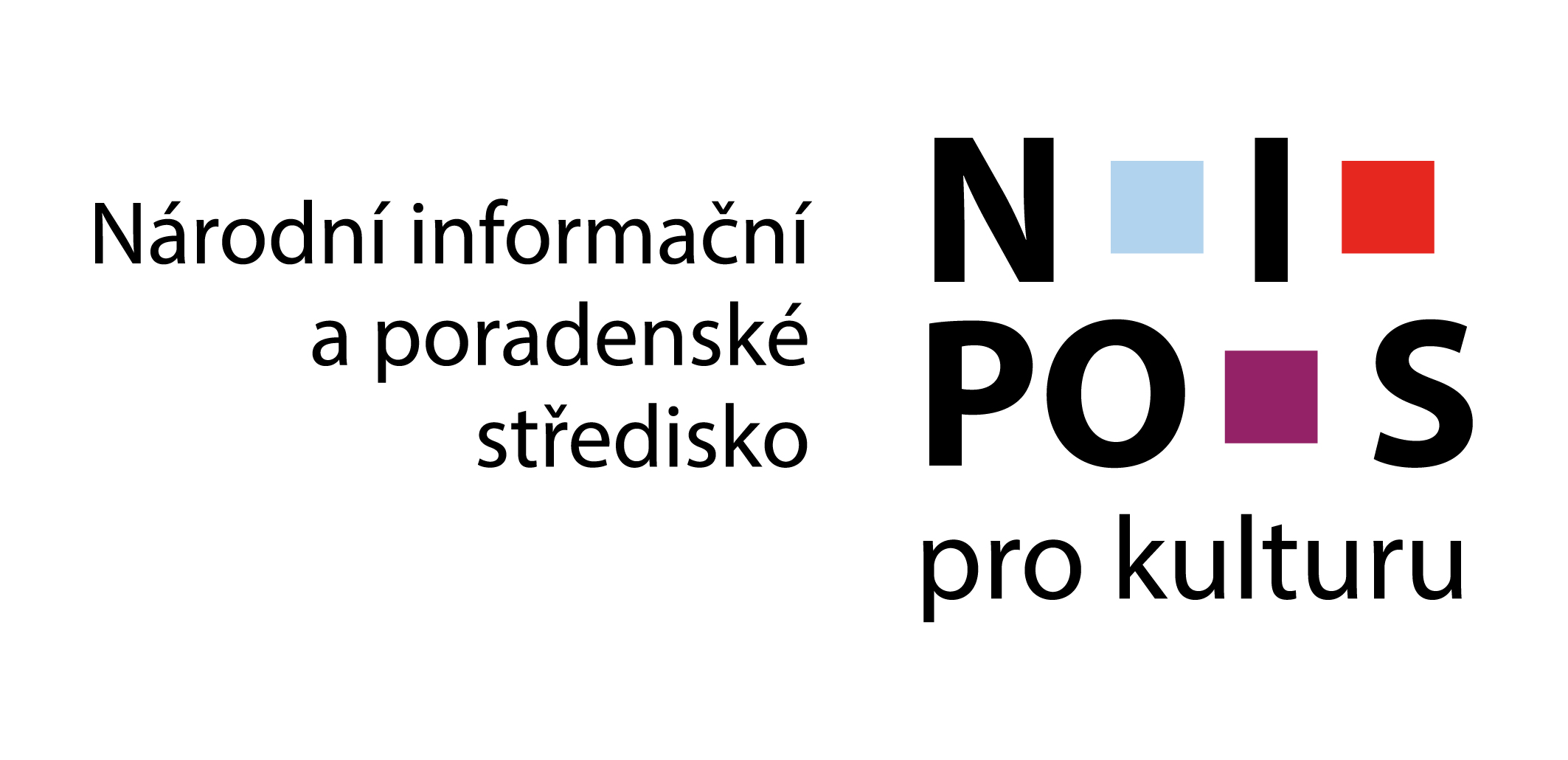 Obsah1. Úvod	41.1. Vymezení a členění sektoru kultury	41.2. Zdroje dat a související problémy	72. Hospodaření kulturních institucí v roce 2017	92.1. Zdroje financování kultury	92.2. Mikroekonomický pohled	112.2.1. Finanční hospodaření	112.2.2. Spotřeba živé práce	112.2.3. Investice	132.2.4. Zahraniční obchod	132.2.5. Naturální ukazatele	142.3. Makroekonomický pohled	153. Závěr	164. Použité zdroje a literatura	185. Tabulková příloha	191. ÚvodSatelitní účet kultury ČR (dále také „účet kultury“) byl v návaznosti na růst významu sledování ekonomického rozměru kultury a úkol vyplývající z usnesení vlády ČR č. 1452 z roku 2008 poprvé zpracován v ověřovacím provedení za referenční rok 2009. V průběhu sestavování účtu i v rámci hodnocení jeho výsledků za rok 2009 a za rok následující se ukázalo, že některé předpoklady a záměry obsažené v původním metodickém manuálu k účtu nemohly být zcela naplněny, resp. musely být poopraveny.Pro prvé ověřovací sestavení kulturního účtu za rok 2009 byl sektor kultury vymezen v rámci dohody zainteresovaných institucí (MK ČR resp. NIPOS a ČSÚ). Na podzim roku 2011 byl však ukončen projekt ESSnet Culture organizovaný Eurostatem, jehož úkolem – mimo jiné – bylo jednotné vymezení sektoru kultury v rámci celé EU. Výsledky výše uvedeného projektu byly zapracovány do novelizované metodiky sestavení kulturního účtu a staly se východiskem pro sestavení účtu za rok 2010 a následující léta.Co se zmíněných změn – v porovnání s původním pojetím kulturního účtu za rok 2009 – týče, byl sektor kultury rozšířen o některé maloobchodní činnosti (NACE 47.63, 78 a 79), překladatelské a tlumočnické služby (NACE 74.30), pronájem videokazet a disků (NACE 77.22) a umělecké vzdělávání (NACE 85.52). Nutno dodat, že některé maloobchodní aktivity (NACE 47.78 a 79) se však vztahují ke kultuře jen částečně a odpovídající data je proto nezbytné složitými postupy kvantifikovat (resp. částečně i odhadovat).Další odlišnosti oproti prvému ověřovacímu zpracování účtu spočívaly v rozsahu a kvalitě zjištěných dat. Pomocí doplňkových zjišťování (např. v uměleckých řemeslech, či v archivech) se postupně rozšiřoval okruh respondentů, jejichž data jsou k sestavení kulturního účtu využita. Svůj význam pro kvalitu dat měla také skutečnost, že si respondenti začali postupně zvykat na vykazování ekonomických údajů, které byly do statistických šetření KULT zavedeny v referenčním roce 2009.Z výše uvedeného je patrné, že srovnávání výsledků účtů kultury v celé časové řadě má nemalá úskalí. Zejména data za referenční rok 2009, která vycházejí z užšího vymezení sektoru kultury, nejsou s daty za pozdější roční období v přijatelné míře porovnatelná. Tuto skutečnost je třeba mít – při práci s uvedenými údaji – vždy na paměti.V roce 2015 byl usnesením vlády ČR č. 266 k návrhu Státní kulturní politiky na léta 2015 – 2020 (s výhledem do roku 2025) úkol týkající se sestavování Satelitního účtu kultury prodloužen do dalšího období.1.1. Vymezení a členění sektoru kulturyPřed vlastním zjišťováním a hodnocením ekonomického rozměru kultury je nutné jasně určit rozsah a strukturu objektu, který je předmětem našeho zájmu. Nejdříve je třeba odlišit jeho vymezení z pohledu věcného od vymezení průřezového charakteru, které vychází z účelu resp. funkce a z průběhu dějů v čase. V prvém případě lze hovořit o jednotlivých oblastech či sférách, poskytovatelích, kulturních a kreativních sektorech kultury a ve druhém o tzv. kulturním cyklu.V souladu s dostupnými mezinárodními dokumenty (EUROSTAT, UNESCO, OECD) rozlišujeme tyto kulturní oblasti či odvětví označené „O 11 – O 19“ (s uvedením CZ-NACE):kulturní dědictví – O.11 (91.01, 02, 03, 47.78, 79)interpretační (scénické) umění – O.12 (90.01, 02, 04)výtvarné (vizuální) umění a řemesla – O.13 (74.10, 20, 90.03, část sekce C)periodický a neperiodický tisk – O.14 (58.11,13, 63.91, 74.30, 47.61, 62)audiovizuální a interaktivní média – O.15 (58.21, 59.11, 12, 13, 14, 20, 60.10, 20, 47.63, 77.22)architektura – O.16 (71.11)reklama – O.17 (73.11)umělecké vzdělávání – O.18 (85.52)správa kultury vč. její podpory – O.19 (84.11 - část, 12 - část, 94.99.2)Z praktických důvodů, souvisejících s problémy se získáním a členěním potřebných dat, je nutné výše uvedené oblasti doplnit o další blíže neurčenou oblast, kterou budeme nazývat „neznámá oblast “.V rámci jednotlivých oblastí rozeznáváme kulturní činnosti (představují či zprostředkovávají kulturní projevy) jako např. činnost muzeí a galerií a dále kulturní služby či statky (např. konzervace a archivace v rámci muzeí či originály zvukových nahrávek). Nositele uvedených kulturních činností, popř. služeb či statků, lze také souhrnně označit za poskytovatele kulturních statků a služeb (dále také „poskytovatele“). Mezi ně patří např. muzea, knihovny, divadla, kina, rozhlas či televize. Nutno dodat, že jejich počet je do značné míry dán pragmatickými důvody spočívajícími v dosažitelnosti statistických dat (zejména cestou statistických zjišťování). Jinými slovy řečeno to znamená, že data o některých významných kulturních aktivitách (např. uměleckých řemeslech, činnosti spisovatelů, malířů či sochařů apod.) v současné době nejsou, popř. z velké části nejsou k dispozici.V souladu se zaměřením prováděných statistických šetření v kultuře (KULT) přiřazujeme stávající institucionálně vymezené poskytovatele (respondenty šetření) k obsahově vymezeným kulturním oblastem (odvětvím) tj. O.11 – O.19, takto:historická památka – O.11muzeum a galerie – O.11archiv – O.11knihovna – O. 11divadlo – O.12koncertní sál – O.12kulturní domy – O.12výstavní sál – O.13nakladatelství/vydavatelství – O.14výrobci a distributoři audiovizuálních děl – O.15rozhlas – O.15televize – (O.15školy uměleckého vzdělávání – O.18organizace ochrany aut. práv – O.19ostatní poskytovatelé – O.11 – O.19Jak je z uvedeného členění patrné, např. ve velmi významné oblasti architektonických činností (O.16) se žádný jednoznačně vymezený poskytovatel – z důvodu nedostatku odpovídajících dat získávaných statistickými šetřeními – nenachází. Obvykle je rozsah kulturních oblastí širší než činnosti poskytovatelů, kteří do nich jsou zařazeni. Poskytovatelé jsou tak svým způsobem vybranými (statisticky zvlášť sledovanými) reprezentanty jednotlivých oblastí, kteří však vyčerpávajícím způsobem celou oblast nepokrývají.Za údaje o ostatních poskytovatelích se považují zjišťovaná data o činnosti v těch kulturních oblastech, které nelze jednoznačně přiřadit k předcházejícím poskytovatelům (např. maloobchodní prodej knih, starožitností, uměleckých předmětů, tvorba hudebních nahrávek, služby designu, aktivity zpravodajských agentur, správní činnosti ministerstva kultury a jím řízených institucí atd.).Z podobných důvodů jako v případě oblastí – tj. nemožnosti věrohodného rozčlenění souhrnných dat – je nutné předpokládat i tzv. „neznámého poskytovatele“. V této souvislosti je patrné, že postupné snižování významu (váhy) dat uvedených za neznámou oblast či neznámého poskytovatele v relaci k celkovým údajům za kulturu by mělo být projevem zdokonalování účtu kultury jako takového. To je však velmi obtížný a dlouhodobý úkol související zejména s možnostmi rozšiřování a prohlubování statistického výkaznictví (ochota respondentů, finanční možnosti a pracovní kapacity statistických pracovišť, snahy o snižování administrativní zátěže apod.).Jak je z výše uvedeného zřejmé, členění poskytovatelů kulturních služeb, které je do značné míry ovlivněno možnostmi získání potřebných dat za danou sféru kulturních aktivit, se může se změnami ve statistickém zjišťování v čase měnit.Lze použít i jiné členění sektoru kultury než je výše uvedené, které můžeme označit za výchozí či základní. Tak např. kulturní oblasti lze seskupit do čtyř tzv. sfér. Každá z nich odráží rozhodující příbuzné rysy několika oblastí. Za takovou skupinu příbuzných oblastí lze považovat sféru kulturního (hmotného a nehmotného) dědictví, kam patří např. památky, archeologická naleziště, muzea a galerie, archivy a knihovny, dále sféru živé originální umělecké tvorby (např. interpretační a výtvarné umění, umělecká řemesla, design, architektura, reklama) a sféru kulturních medií (např. film, televize, rozhlas, vydávání videoher a tisk). Čtvrtou sféru – ač ne ryze kulturní – by mohly tvořit správní (režijní) činnosti (včetně ochrany autorských práv a podpory kultury), které jsou s kulturou – jako s každou jinou oblastí lidských aktivit – neoddělitelně spojeny a dále umělecké vzdělávání.Samozřejmě nemalý význam mají i jiná členění kulturního sektoru. Evropská Komise člení kulturu v zásadě na kulturní sektor a kreativní sektor. Prvý tvoří oblast tradičního umění (výtvarné a interpretační umění, kulturní dědictví) a oblast kulturních průmyslů (film a video, televize a rozhlas, videohry, hudba, knihy a tisk), druhý – kreativní sektor tvoří oblast kreativních průmyslů (design, architektura a reklamní průmysl) a oblast příbuzných odvětví (výroba PC, přehrávačů apod.). Jak dále uvidíme, toto členění má mimo jiné nemalý význam z pohledu uplatňování tržních vztahů v kultuře a následně i rozdílných ekonomických výsledků kulturních oblastí.V souvislosti s vymezením kultury z pohledu účelu či času hovoříme o druhém rozměru kultury – kulturním cyklu. Ten představuje souhrn fází či etap členících kulturu (resp. její oblasti) na tvorbu či produkci, uchovávání hodnot, šíření kulturních služeb a statků, obchod s nimi, vzdělávání a spotřebu kulturní produkce. Průřezový charakter pojetí kulturního cyklu svým způsobem sektor kultury jako takový překračuje a zasahuje také do jiných odvětví či sfér lidských aktivit (např. vzdělávání, obchod).Co se týče faktoru času, lze mezi kulturním cyklem a kulturními sférami (skupinami oblastí) nalézt určité styčné body. Zatímco cyklus lze připodobnit k momentálnímu řezu právě probíhajícími kulturními aktivitami, tak sféry člení kulturu z pohledu času. S určitou mírou zobecnění lze říci, že kulturní dědictví vychází z minulosti, živá tvorba produkující kulturní služby a statky spotřebovávané v daném čase a na daném místě se váže na přítomnost a média rozšiřující zmíněné služby a statky směřují do budoucnosti.K výše vymezeným čtyřem sférám lze dodat, že zároveň představují základní etapy kulturního cyklu (uchovávání kulturních hodnot, jejich tvorbu, šíření kulturních služeb a statků, umělecké vzdělávání a související správní činnosti).Jak ukázaly již výsledky prvého zpracování kulturního účtu za rok 2009, z ekonomického pohledu se vine silná dělicí čára mezi tzv. „tradičními“ a „novými“ kulturními obory či odvětvími. Mezi prvými lze uvést na čelném místě celou sféru kulturního dědictví a dále část živé originální umělecké tvory (divadlo, soubory, festivaly, výstavní sály a kulturní domy a režijní činnosti v kultuře). Tyto aktivity v zásadě nejsou finančně soběstačné a směřuje k nim 50 - 60 % veřejných výdajů na kulturu. Naopak tomu je v případě pořizování zvukových nahrávek, televizního a rozhlasového vysílání, výroby a distribuce audiovizuálních děl, tvorby videoher, architektonických, návrhářských a reklamních činností.K otázce členění sektoru kultury je třeba dodat, že může být různorodé. Pro jeho odpovídající postižení je podstatné získat potřebná data za co nejnižší části celku, kterým je kulturní sektor jako takový, tj. za jednotlivé oblasti či poskytovatele kulturních služeb. S jejich využitím lze následně uspokojit informační potřeby spojené s různým členěním kulturního sektoru.1.2. Zdroje dat a související problémyK sestavení účtu kultury se využívají různorodá data z administrativních zdrojů i ze statistických zjišťování. Do prvé skupiny patří v prvé řadě údaje z veřejných rozpočtů (státní rozpočet a místní rozpočty). Také sem patří dostupné údaje na internetu, obsahující data o některých poskytovatelích kulturních služeb.Druhou skupinu tvoří zejména data získaná šetřením v domácnostech (cestou tzv. rodinných účtů) a dále statistickým zjišťováním přímo u kulturních institucí (pod označením KULT). Šetření v domácnostech provádí ČSÚ, který šetří také držitele licencí rozhlasového a televizního vysílání. Data od naprosté většiny dalších kulturních institucí (poskytovatelů) sbírá pomocí výše zmíněného šetření KULT (MK) NIPOS. Některá data (zejména o zpravodajských agenturách, činnosti architektů, fotografické činnosti a činnosti reklamních agentur, maloobchodu atd.) jsou získávána v rámci šetření tzv. podnikové statistiky ČSÚ (SBS). Ze statistického zjišťování tohoto úřadu (NI 1-01) jsou získávána také data o neziskových institucích (včetně organizací ochrany autorských práv).V referenčním roce 2014 byla – v návaznosti na záměry Eurostatu a dle specifikace výrobků uměleckých řemesel provedené Národním ústavem lidové kultury – zkvalitněna metodika kvantifikace obratu zahraničního obchodu s kulturními službami a statky. O rok později došlo k významnému posunu v souvislosti s využitím nového zdroje dat charakterizujícího celkový rozsah živé práce vynaložené v kulturních aktivitách a to jak v institucích s převažující kulturní činností, tak i mimo ně (Výběrové šetření pracovních sil).Pro potřeby sestavení účtu se dále využívají různé doplňkové zdroje informací. Některé údaje o zaměstnanosti lze čerpat ze statistiky práce a mezd a také z Registru ekonomických subjektů (počty pojištěnců). Uvedená zjišťování provádí ČSÚ, který také dodává makroekonomická data z národního účetnictví (zejména ve formě matice dodávek a užití).Údaje o archivech má k dispozici MV ČR, některé informace o kinech Unie filmových distributorů atd.Konečně informace o některých kulturních institucích a aktivitách nezahrnutých do pravidelných statistických šetření jsou zjišťována NIPOS u vybraných respondentů jednorázově formou tzv. doplňkových šetření (archivy, umělecká řemesla, amatérská divadla atd.).Nutno dodat, že se na mapě statistického sledování sektoru kultury najdou ještě “bílá místa”. Některé činnosti prozatím nejsou statistickým zjišťováním pokryty (např. archeologická naleziště), zatímco jiné jsou pokryty jen částečně (např. umělecká řemesla). Ani v případě zahrnutí daných kulturních aktivit do statistického zjišťování však není získání potřebných údajů snadné. Základní překážkou je vysoká míra neodpovědí (non-response) a to zejména v případě ekonomických údajů, které jsou pro sestavení kulturního účtu nezbytnou podmínkou.Získáním dat však nesnáze nekončí. Je třeba se vypořádat s problémy souvisejícími s klasifikacemi (CZ-NACE, CZ-COICOP, CZ-ISCO). Údaje o kulturních činnostech jsou velmi často zahrnuty v agregovaných položkách s jinými aktivitami. V případech, kdy nejsou, bývá z úsporných důvodů výběrový soubor šetření nedostatečně velký na to, aby bylo možno získat a dopočítávat výsledky v potřebném jemném členění (např. na čtyři místa CZ-NACE). Jednou věcí je získat data (velmi často ne zcela úplná a „čistá“, popř. v jiném než potřebném členění) a druhou získat je v potřebném či přijatelném časovém termínu. Data o veřejných výdajích jsou k dispozici zhruba pět měsíců, údaje o výdajích domácností osm a o podnicích či neziskových institucích až třináct měsíců po referenčním období. Podobné to je s dopočtenými údaji sbíranými od kulturních institucí (poskytovatelů). Nejpozději jsou dosažitelná data ze systému národního účetnictví (více než rok po referenčním období), která jsou navíc postupně zpřesňována. V porovnání s koncem referenčního období (roku) jsou proto výsledky účtu kultury o cca 16 měsíců opožděny.Samozřejmě nemalé rozdíly jsou i v kvalitě informací. Vysokou věrohodnost lze předpokládat u dat týkajících se veřejných výdajů na kulturu, která vycházejí z čerpání státního rozpočtu. Problematičtější v tomto směru jsou všechny údaje zjištěné statistickým šetřením, ať už v domácnostech (rodinné účty, výběrové šetření pracovních sil), tak zejména specializovanými zjišťováními v kulturních institucích (výběrová statistická šetření KULT prováděná NIPOS a ČSÚ), dalšími šetřeními ČSÚ v podnicích a šetřeními doplňkovými. Kvalita těchto dat je ovlivněna všemi problematickými okolnostmi, počínaje úplností základního souboru respondentů, metodami sestavení výběrového souboru, mírou neodpovědí, úrovní dopočtů apod. 2. Hospodaření kulturních institucí v roce 20172.1. Zdroje financování kulturyCelková výše finančních zdrojů vstupujících do sektoru kultury dosáhla v roce 2017 více než 252,2 mld. Kč (viz tab. č. 1 v příloze). V porovnání s rokem předcházejícím to bylo o 19,3 mld. Kč (o téměř 8,3 %) více. Použitelnými zdroji se rozumí veškeré provozní příjmy (snížené o zaplacené daně), investiční dotace, přijaté úvěry a půjčky (bez splacených), vlastní vklady, dary apod. získané institucemi s převažujícími kulturními aktivitami během referenčního roku.Co se původu finančních zdrojů týče, největší část jich pochází z oblasti finančních a nefinančních podniků (dále také “podniky”), na druhém místě jsou domácnosti, na třetím veřejné rozpočty, dále neziskové instituce a na posledním místě je mezinárodní prostředí (uvedené pořadí se po řadu let nemění).V jednotlivých oblastech (odvětvích) kultury je obrázek podílů zdrojů financování poněkud odlišný. Zatímco v kulturním dědictví, interpretačním umění, uměleckém vzdělávání a v činnostech správního charakteru jsou rozhodující veřejné rozpočty (se zhruba 50 % podílem), v tržně orientovaných odvětvích (výtvarné umění, tisk, média, architektura, reklama) to jsou zdroje podniků a domácností.Jak je zřejmé z následující tabulky zachycující strukturu finančních zdrojů v pětileté časové řadě (2012 – 2017) jsou patrné tendence růstu podílu domácností a podniků na celkových zdrojích a stagnace podílu veřejných rozpočtů. Absolutní úroveň ostatních zdrojů je poměrně nízká a výkyvy jejich relativních podílů jsou proto velmi proměnlivé. S ohledem na stagnaci veřejné podpory kultuře lze pozitivně hodnotit růst stupně soběstačnosti kulturních organizací (relace tržeb za vlastní výkony k celkovým výdajům) ve stejném období (o 5,4%).Tabulka  Podíl jednotlivých zdrojů na financování kultury (v %)Z veřejných rozpočtů bylo v roce 2017 věnováno na kulturu téměř 35,8 mld. Kč, tj. o 2,2 mld. Kč (o 6,5 %) více než v roce předcházejícím. Tato částka představuje konsolidované provozní a investiční výdaje organizačních složek státu, územních samosprávných celků a státních mimorozpočtových fondů (fondu kultury a fondu pro podporu a rozvoj české kinematografie) na bázi pokladního plnění.Z celkové výše výdajů bylo více než 31,7 mld. Kč určeno na provozní účely a více než 4,1 mld. Kč na investice. Veřejné výdaje na provoz tak v porovnání s předešlým rokem vzrostly o 6,7 % a výdaje na investice o 5,1 %. Z pohledu úrovně veřejných zdrojů bylo nejvíce – jak provozních, tak i investičních prostředků – vydáno na kulturu z obecních a městských rozpočtů (téměř 46 %) a to zejména do oblasti kulturního dědictví, interpretačního umění a uměleckého vzdělávání.Celková finanční částka věnovaná kultuře v roce 2017 představovala téměř 1,99 % veřejných rozpočtů.Nepřímou pomoc státu kultuře je nemožné kvantifikovat, mimo jiné i proto, že její část může přicházet i prostřednictvím výdajů domácností a podniků (snížení základu daně v případě daru kulturní instituci).Výdaje domácností na kulturu se v roce 2017 v porovnání s předcházejícím rokem o více než 3,9 % zvýšily a dosáhly téměř 49,8 mld. Kč. Jejich váha v celkových finančních zdrojích kultury má dlouhodobě rostoucí tendenci.Výdaje domácností směřovaly zejména do sféry médií a tisku (televize, rozhlas, kino, knihy a tisk atd.) a to ve výši 33,5 mld. Kč, což představuje z celkových výdajů domácností více než dvoutřetinový podíl. Mnohem méně prostředků domácnosti vydaly v oblasti kulturního dědictví, živé umělecké tvorby (interpretační a výtvarné umění) a uměleckého vzdělávání (celkem 10,1 mld. Kč). Výdaje domácností na kulturu mají nejčastěji podobu vstupného, nákupu občerstvení a upomínkových předmětů, řemeslných výrobků, koncesionářských poplatků, jiných poplatků za služby, úhrad školného, zápisného a úhrad nákupů zboží kulturní povahy (knihy, časopisy, obrazy, starožitnosti atd.).Pohyb finančních prostředků se v rámci kulturního účtu zachycuje v tzv. domácím (nikoli v národním) pojetí, tj. včetně nerezidentů v tuzemsku a bez rezidentů v zahraničí. Z toho je patrné, že výdaje domácností na kulturu kvantifikované v kulturním účtu jsou ovlivněny i rozsahem cestovního ruchu (výdaji uskutečněnými zahraničními návštěvníky).Podíl výdajů domácností na kulturu na celkových spotřebních výdajích domácností dosáhl v roce 2017 zhruba 3,7 % (tj. o 0,1 proc. bodu méně než v r. 2016).V rámci ostatních zdrojů financování kultury (66,1 % podíl na celkových zdrojích) mají nejvýznamnější postavení finanční a nefinanční podniky (159,3 mld. Kč), dále nevládní neziskové instituce (necelých 5,7 mld. Kč). Jevovou formou zmíněných zdrojů bývají příjmy z kulturních institucí za služby, výrobky či zboží, popř. navýšení stavu úvěrů a půjček a vlastní vklady.Zdrojem doplňkového charakteru byly prostředky ze zahraničí (1,7 mld. Kč), které byly v porovnání s předcházejícím rokem o 0,3 mld. Kč nižší (dotace, granty apod.). Co se týče rozdělení do jednotlivých oblastí, směřovaly ostatní zdroje zejména do reklamy (79,5 mld. Kč), médií (23,9 mld. Kč) a tisku (21,0 mld. Kč). Na druhé straně méně do oborů živé umělecké tvorby, ve kterých tradičně převažuje účast zdrojů veřejných.Z pohledu objemu použitých finančních zdrojů byla mezi oblastmi na prvém místě reklama (před audiovizuálními médii a tiskem) a mezi vybranými poskytovateli kulturních služeb televize (před muzei a galeriemi a divadly) – viz tab. č. 1 a č. 2 v příloze.Celkový objem finančních zdrojů kultury vykazuje od roku 2014 rostoucí tendenci (průměrné roční tempo činí 3,8 %). Bezesporu to souvisí s postupným návratem ekonomického oživení počínajícího právě v uvedeném roce.Nutno dodat, že rozdílná míra uplatnění zdrojů v jednotlivých kulturních oblastech je odrazem odlišné úrovně rozvoje tržních vztahů v kulturním sektoru. Zatímco se veřejné zdroje nejvíce angažují v oblasti kulturního dědictví, uměleckého vzdělávání, interpretačního umění a správy, tak domácnosti a zejména podniky v oblastech tisku, audiovize, reklamy a architektury.2.2. Mikroekonomický pohled2.2.1. Finanční hospodařeníTabulky č. 3, 4 a 10 uvedené v příloze umožňují hodnotit základní ekonomické ukazatele z výkazů zisku a ztrát kulturních institucí získané zejména z ročních zjišťování podnikového charakteru (výkazy P 5 – 01, NI a KULT). Je třeba dodat, že podniky jsou v rámci těchto šetření zařazovány do jednotlivých odvětví či oborů dle zásady převažující části tržeb, a tak jejich veškeré tržby nutně nepocházejí z aktivit kulturního charakteru. Na druhé straně nejsou zahrnuty podniky, které mohou provozovat i kulturní činnosti, avšak převažující část jejich tržeb souvisí s aktivitami ne-kulturními. Cenou za úplnější pohled, který tak získáváme, je nižší přesnost (resp. „odvětvová“ jemnost či čistota) zjištěných dat.Jak ukazují tab. č. 3, 4 a 10, hospodaření sektoru kultury skončilo v roce 2017 kladným hospodářským výsledkem ve výši 15,6 mld. Kč. Tato částka zhruba odpovídá ziskové marži (zisk po zdanění dělený tržbami) ve výši 6,1 % (tj. o 0,7 p. b. méně než v roce 2016). Nicméně, také tento výsledek svědčí o tom, že ekonomické oživení patrné od roku 2014 kulturu stále ještě neopustilo.V porovnání s rokem 2016 se však základní ukazatele finančního hospodaření vyvíjely méně příznivě. Růst celkových příjmů svým tempem zaostal za výdaji (6,7 % oproti 7,1 %).V této souvislosti v porovnání s rokem 2015 i 2016 poklesla zisková marže (relace zisku po odpočtu daně z příjmu k tržbám za vlastní výkony) a to z 8,4 % na 6,8% a na konečně na 6,1 % v roce 2017.Z pohledu jednotlivých kulturních oblastí byl patrný méně příznivý trend hospodaření nejen v tradičních oblastech kultury (kulturní dědictví a interpretační umění), ale i v tisku a v audiovizuálních médiích.Úroveň hospodaření jednotlivých oblastí kultury a poskytovatelů kulturních služeb je však tradičně značně rozdílná. Zatímco v kulturním dědictví a v interpretačním umění bylo dosaženo nemalé ztráty (archivy, knihovny, divadla, festivaly, kulturní domy), jiná odvětví byla naopak značně zisková (reklama, architektura). Také v médiích a tisku byl dosažen zisk, v porovnání s rokem 2016 však byl o více než 9 % nižší.Podle stupně ekonomické soběstačnosti lze v rámci sektoru kultury rozlišit dvě dlouhodobě přetrvávající sféry hospodaření. Do prvé patří oblasti tradičního umění orientované spíše na publikum a návštěvnost, pro které je nepostradatelná finanční podpora z veřejných zdrojů (kulturní dědictví, divadla, soubory, festivaly atd.) a do druhé – orientované na trh – lze zařadit sféru kreativních aktivit (reklama, architektura, design) a dále média a tisk.To je zřejmé i na úrovni stupně soběstačnosti (relace tržeb za vlastní výkony k celkovým výdajům), který při průměrné výši 89,5 % dosahuje např. v tvorbě videoher 138,4 %, v designu 112,3 % a v architektuře 109,8 %. Na druhé straně v kulturním dědictví jen 49,7 % a v interpretačním umění 35,3 %.2.2.2. Spotřeba živé práceKvantifikace rozsahu práce vstupující do kulturních aktivit je poměrně složitá. Pracovní zapojení má více forem, z nichž je relativně nejpřesněji evidován rozsah práce zaměstnanců s pracovní smlouvou. Problematičtější je postižení prací na základě dohod, prací dobrovolníků a také zapojení OSVČ či podnikatelů a jejich rodinných příslušníků.Počínaje referenčním rokem 2015 je možné využít dvou rozdílných zdrojů dat. Spolu s klasickými statistickými šetřeními v kulturních institucích (KULT, SBS, NI a doplňková zjišťování) přichází nově v úvahu tzv. Výběrové šetření pracovních sil (dále také „VŠPS“), které má – za cenu nižší přesnosti širší záběr. Umožňuje tak postihnout různorodé pracovní zapojení v kulturních aktivitách, i mimo ně.Tabulka č. 7a obsahuje údaje o zaměstnanosti a mzdách v kultuře vycházející z klasických šetření podnikového charakteru řady KULT (MK). Podle jejích výsledků v kultuře v roce 2017 pracovalo více než 96 tis. pracovníků, z toho téměř 84,6 tis. zaměstnanců (přepočtený stav) a 11,4 tis. dobrovolníků bez nároku na odměnu. Nad tento počet lze zřejmě předpokládat dalších několik tisíc osob pracujících v resortu na základě dohod o pracovní činnosti či v postavení osoby samostatně výdělečně činné (jejich počet výše uvedená zjišťování nepostihují). Pokud bychom přepočetli výši vykázaných ostatních osobních výdajů a honorářů v kultuře pomocí průměrných mezd, dojdeme k počtu dalších cca 18 tis. pracovníků zapojených na základě dohod a autorských smluv (v přepočtu na plnou pracovní dobu). To je celkem více než 102 tis. osob (v přepočtu na plnou pracovní dobu) a k tomu více než 11 tis dobrovolníků, kteří pracují v institucích s převažující kulturní činností.Průměrná hrubá měsíční mzda v kultuře v roce 2017 dosáhla 27 643 Kč. V porovnání s předcházejícím rokem se zvýšila o 5,2 % (reálně jen o 2,6 %), avšak ve srovnání s průměrnou mzdou dosaženou v celé ekonomice (31 661 Kč) byla o 4 018 Kč (o 12,7 0 %) nižší.Jak je zřejmé v porovnání s předcházejícími léty se zaostávání mezd v kultuře výrazně prohloubilo. Zatímco v r. 2015 dosahovala průměrná hrubá mzda v kultuře 91,9 % celostátní úrovně, v roce 2016 to bylo 89,1 % a v roce 2017 jen 87,3%. Zejména v případě kultury platí, že průměr (jako charakteristika celého souboru) má velmi nízkou vypovídací schopnost. Také do oblasti mezd se promítají podstatné rozdíly v úrovni hospodaření dvou odlišných sfér sektoru kultury - tradičních odvětví na straně jedné - a médií, tisku a kreativních oborů na straně druhé (viz tab. č. 10). Zatímco v sektoru klasických kulturních odvětví průměrná měsíční mzda stěží přesáhla 23 tis. Kč, tak v tisku to bylo více než 32 tis. Kč, v reklamě a architektuře více než 31 tis. Kč a v médiích až přes 40 tis. Kč. Celkově stále platí, že více než 90 % zaměstnanců v sektoru kultury pracovalo v odvětvích s nižší než celostátní průměrnou mzdou (tab. č. 7 a). Navíc se pomyslné nůžky znázorněné úrovní mezd v kultuře a v ekonomice jako celku rozevíraly. V pětiletém období mezi roky 2012 a 2017 rostla nominální průměrná mzda v kultuře mnohem pomaleji než celostátní průměrná mzda (průměrně ročně o 2,1 % v porovnání s 3,2 %).Oproti minulým letům však v porovnání s dynamikou produktivity práce propočtené z HPH průměrná mzda v kultuře v zásadě srovnala krok. Obě hodnoty v pětiletém období vzrostly téměř shodně (průměrná mzda o 10,65 % a produktivita práce o 10,70 %).Výběrové šetření pracovních sil prováděné ČSÚ rozšiřuje pohled na spotřebu živé práce vynaložené v kulturních aktivitách o instituce s převažující jinou než kulturní činností a dále o zapojení podnikatelů, popř. jejich rodinných příslušníků (viz tab. č. 7 b). Určité omezení spočívá ve skutečnosti, že neposkytuje údaje o finančních nákladech vynaložené práce a o počtu dobrovolných pracovníků.Celkový rozsah pracovního zapojení v kulturních aktivitách (včetně institucí ne-kulturního zaměření) vzrostl v porovnání s rokem 2016 jen minimálně – přibližně o tis. zaměstnaných osob – a v roce 2017 představoval 226,5 tis. pracujících osob. Z tohoto počtu bylo 83,8 tis. podnikatelů. Ze zbývajícího počtu 142,7 tis. osob bylo 117,9 tis. osob zaměstnáno na plný pracovní úvazek a 24,1 tis. osob na úvazek částečný či formou dohody o pracovní činnosti (popř. dohody o provedení práce) nebo pracovalo jako pomáhající rodinní příslušníci (0,7 tis. osob).Výsledky uvedeného šetření umožňují kvantifikovat spotřebu živé práce v členění na instituce (právnické či fyzické osoby) s kulturní a s ne-kulturní převažující činností. Z celkového počtu 226,5 tis. pracujících osob jich v jiných než kulturních institucích pracovalo 45,4 tis., tj. necelých 20 %. Ze zbývajícího počtu 181,1 tis. pracovníků kulturních institucí bylo aktivních 87,7 tis. (48,4%) v povoláních kulturního charakteru (např. jako zpěváci, herci či designéři) a 93,4 tis. (51,6 %) v povoláních ne-kulturního zaměření (administrativa, účetnictví, IT profese atd.).Jak je zřejmé, kulturní činnosti (povolání) nejsou zvlášť silně centralizovány do kulturního sektoru, resp. institucí, jejichž větší část příjmů je generována kulturními aktivitami. Z celkového počtu těch, jejichž náplň práce má kulturní obsah (133,1 tis. osob) jich patří do kulturního sektoru zhruba 66 %.Přepočtený počet zaměstnanců kulturního sektoru představuje 2,1 % z počtu zaměstnanců pracujících v celé ekonomice (měřeno mzdovými náklady by byla váha kulturního sektoru mírně nižší – 1,8 %).Pokud bychom k institucím s převažující kulturní činností připočetli i zaměstnance kulturních profesí mimo kulturní sektor (z výsledků VŠPS), došli bychom k podílu 2,8 %. Konečně po započtení všech osob pracujících jak na plný pracovní úvazek či na základě dohod, tak i dobrovolníků a podnikatelů, by dosáhl podíl kulturních aktivit v ekonomice 4,3 %.2.2.3. InvesticeV porovnání s rokem 2016 se objem investičních výdajů snížil o 4,2 % (o téměř 0,6 mld. Kč) a dosáhl více než 13,7 mld. Kč.Rozdílné ekonomické podmínky a výsledky kulturních institucí nacházejí svůj odraz také v investiční aktivitě. Při průměrné intenzitě investic v přepočtu 161,9 tis. Kč na zaměstnance v celém kulturním sektoru, to bylo v oborech tradičního umění jen 85,3 tis. Kč, v kulturních průmyslech (tisk a média) až 273,2 tis. Kč a v kreativních průmyslech až 202 tis. Kč.(viz tab. č. 10). Intenzita investic se v porovnání s rokem 2016 snížila zejména v oborech tradičního umění (o 18 %) a v menší míře také v kreativních průmyslech (o 9%), naopak vzrostla v kulturních průmyslech (o více než 40%).Co se týče zdrojového krytí investičních výdajů, veřejné finanční zdroje se na něm podílely zhruba z 30 % (v oblasti kulturního dědictví to bylo 88,9 %), zahraniční zdroje z 0,3 % a vlastní popř. jiné ze zdroje zhruba ze 70 %. Ve struktuře investic z pohledu hmotného a nehmotného majetku kolísá dlouhodobě podíl vydaných finančních prostředků na nehmotný majetek mezi 20 a 30 % (v roce 2017 činil 22,5 %). V období mezi roky 2012 až 2017 se podíl pořizování nehmotného majetku v porovnání s majetkem hmotným snižoval. Zatímco v roce 2012 dosáhl až 30%, v roce 2015 to bylo 28,6% a v roce 2017 jen 22,5 %. V krizovém období po roce 2009 tomu přitom bylo opačně. Bylo preferováno pořizovaní nehmotného majetku před hmotným. Jak se zdá, vývoj po roce 2012 v tomto směru nasvědčuje vyššímu uspokojování odložených potřeb v oblasti pořizování hmotného majetku. Nejvyššího podílu výdajů na pořízení nehmotného majetku bylo dosaženo v oblasti médií (52 %) a - při značně nižším rozsahu investic – ve správě a podpoře kultury (71 %). Naopak podíl pořízení hmotného majetku v oblasti architektury překročil 98 % a v interpretačním umění 95%.2.2.4. Zahraniční obchodPohled na hospodaření sektoru lze částečně doplnit daty o vývozu a dovozu kulturního zboží a služeb (viz tab. č. 9). V zahraničním obchodu se zbožím a službami kulturního charakteru bylo v roce 2017 dosaženo – podobně jako v předcházejících letech – kladného salda (3,1 mld. Kč). V porovnání s rokem 2016 se kladný přebytek obchodní výměny snížil o 13,8 % (0,5 mld. Kč), zejména pak v důsledku zhoršení výsledků v oblasti reklamních služeb. Kladné výsledky naopak zaznamenaly oblasti audiovizuálních a interaktivních médií a periodického a neperiodického tisku. V těchto dvou oblastech došlo jak k navýšení kladného salda, tak i celkového objemu vývozu a dovozu a to zřejmě v souvislosti s pokračujícími aktivitami provozovatelů internetových obchodů na našem území.K věrohodnosti výše uvedených výsledků je však třeba dodat, že uvedené údaje neodrážejí celý rozsah obchodní výměny v oblasti kultury (šetření v oblasti služeb jsou výběrová). Údaje o zahraničním obchodu se zbožím vycházejí z přeshraničního pojetí zahraničního obchodu. Jsou sice mezinárodně srovnatelné a mohou sloužit jako indikátor vývoje obchodu, ale nezohledňují faktickou změnu vlastnictví – zboží může být např. převáženo v rámci distribučních center jedné společnosti umístěných v různých zemích.Případné porovnání s léty předcházejícími roku 2014 je ztíženo navíc tím, že metodika propočtu ukazatelů zahraničního obchodu byla v roce 2014 aktualizována v návaznosti na záměry Eurostatu v této oblasti a dále podle specifikace výrobků uměleckých řemesel provedené Národním ústavem lidové kultury.2.2.5. Naturální ukazateleSkutečností je, že se v sektoru kultury můžeme setkat s potížemi spojenými s odpovídajícím oceněním – zejména originálních – kulturních statků či služeb. Netýká se to jen samotného stanovení ceny, ale i jejího vývoje v čase. Také hospodaření některých kulturních institucí se primárně neřídí finančními kritérii a neprobíhá zcela na komerční bázi. Lze proto usuzovat, že působení ekonomických vztahů v kultuře je modifikované, ne-li částečně limitované.Z omezených možností finančního postižení kulturního dění vyplývá, že bychom měli pohled na kulturu doplnit o vyhodnocení vývoje základních naturálních ukazatelů. Ty jsou v zásadě dvojího druhu. Jako kapacitní ukazatele (počet sedadel v divadlech, počet sbírkových předmětů v muzeích či rozsah knihovního fondu v knihovnách) odrážejí stranu nabídky a jako ukazatele participace (počet diváků, čtenářů či návštěvníků) vyjadřují objem poptávky.Nejhrubším ukazatelem nabídkové strany kulturního vyžití je počet vybraných poskytovatelů kulturních služeb (památek, muzeí, knihoven, divadel, držitelů licencí rozhlasového a televizního vysílání atd.). V roce 2017 byla v rámci šetření KULT zjišťována data od 9 080 poskytovatelů (tj. o 0,4 % méně než v roce 2016). Největší nárůst počtu poskytovatelů zaznamenali vydavatelé neperiodického a periodického tisku, naopak největší pokles hudební tělesa (viz tab. č. 12) a to z důvodu nutného omezení statistického šetření v oblasti neprofesionálních hudebních těles.Důvody změny počtu poskytovatelů kulturních služeb však mohou být různé, od reorganizace, integrace a jiných organizačních změn až po ekonomicky opodstatněný vznik či zánik nových subjektů. V neposlední řadě mohou spočívat také v nedokonalostech registru poskytovatelů obesílaných statistickými dotazníky a v jejich postupném odstraňování.Vhodnější pro charakteristiku změn v oblasti kulturních služeb jsou ukazatele na straně poptávky, zejména pak počet návštěvníků, resp. návštěv (na 10 tis. obyvatel) základních poskytovatelů kulturních služeb. Jak je z tab. č. 13 zřejmé, oproti předcházejícímu roku se v roce 2017 zvýšila návštěvnost o 0,2 % (týkalo se to zejména muzeí a galerií, výstavních sálů a knihoven). Naopak – jako i v předcházejícím roce – se snížil počet vydaných titulů (o více než 30 %), celkový náklad v oblasti tisku (o 12 %) a počet vysílacích hodin na jednoho držitele licence rozhlasového a televizního vysílání (o 18 % a 1,3%).Celková úroveň relativní návštěvnosti (86 134 návštěv) by jinými slovy mohla znamenat, že každý obyvatel ČR v tomto roce navštívil průměrně (bezmála) devětkrát nějakou kulturní akci či zařízení. Není však tomu zcela tak, protože návštěvnost kulturních akcí ovlivňuje také cestovní ruch, množství a složení zahraničních hostů (turistů).2.3. Makroekonomický pohledCharakteristiku úrovně hospodaření kultury, jako celku i jejích jednotlivých částí, zcela přirozeně provází otázka místa a váhy tohoto sektoru v ekonomice. Při hledání odpovědi je třeba využít údajů a metod národního účetnictví.S ohledem na disponibilní data o sektoru kultury se jeví jako nejvhodnější pro vyčíslení makroekonomických ukazatelů výrobní (odvětvová) metoda výpočtu hrubého domácího produktu (HDP). Podle ní se tento ukazatel rovná součtu hrubé přidané hodnoty zjištěné odpočtem mezispotřeby od hodnoty produkce (HPH) a čistých daní, tj. daní z daného odvětví snížených o dotace poskytnuté tomuto odvětví.Vstupní data do propočtu by měla vycházet z údajů národního účetnictví, zejména pak z tabulek dodávek a užití. Tyto údaje představují svým způsobem optimální informační soustavu co do své komplexnosti, konzistence a mezinárodní srovnatelnosti. Uvedené přednosti jsou však vykoupeny vysokou pracností a z pohledu uživatelů dat dlouhou dobou čekání na (postupně upřesňované) výsledky.Nutno dodat, že na základě těchto údajů lze makroekonomické ukazatele sektoru kultury spíše odhadovat než přesně kalkulovat. Je tomu tak zejména pro – z našeho pohledu – nevhodné členění dat v tabulkách dodávek a užití pouze do úrovně oddílů (na 2 místa NACE), zatímco jsou kulturní aktivity často až na úrovni tříd (4 místa CZ-NACE). Jedním příkladem za všechny mohou být architektonické činnosti v tabulkách dodávek a užití, které zahrnují celý oddíl 71 CZ-NACE. Za součást kulturního sektoru je však považována pouze třída 71.11. Data odpovídající kulturním aktivitám je nutno získávat složitým postupem s využitím znalosti různých vztahů – např. v úrovni produktivity práce mezi třídami či podílu spotřeby materiálu, energie a služeb na výnosech atd. – mezi údaji zjištěnými v rámci statistických šetření (podniková šetření, KULT, NI).Z předběžných údajů obsažených v tabulkách dodávek a užití byla propočtena váha kulturního sektoru na celkové produkci ČR v roce 2016 v rozsahu 2,07 % (223,6 mld. Kč) a na hrubé přidané hodnotě v úrovni 2,13 % (91,4 mld. Kč).Pomocí upřesněných údajů lze tato data poopravit. Podíl kulturního sektoru na celkové produkci lze odhadovat na 2,08 % (225,8 mld. Kč), jeho podíl na HPH ve výši 2,16 % (92,7 mld. Kč) a na HDP v úrovni 1,35 % (64,2 mld. Kč). Poměrně nižší objem HDP v porovnání s HPH je dán relativně nízkou úrovní daní vztahujících se ke kulturnímu sektoru a naopak vysokou částkou přijatých provozních dotací.Z předběžných dat lze za rok 2017 předpokládat (odhadovat), že objem produkce v kulturním sektoru dosáhl 234,4 mld. Kč (2,03 % na celostátní produkci) a úroveň HPH 95,1 mld. Kč (tj. 2,10 % z celkové HPH vytvořené v ekonomice).Ze statistiky národních účtů ČSÚ lze získat také údaje o kulturní produkci vytvořené organizacemi s jinou než převažující kulturní činností (např. televizní vysílání poskytovatelů internetových služeb). Celková kulturní produkce těchto organizací dosahovala v roce 2017 přibližné výše 74,1 mld. Kč. Pokud bychom přičetli tento odhad k celkové produkci kulturních organizací, mohli bychom vyčíslit celkovou kulturní produkci na 308,6 mld. Kč (2,67 % na celostátní produkci).Objem HDP vytvořeného v kultuře lze odhadovat v úrovni 68,9 mld. Kč (1,37 % z celkového HDP). Zejména díky zpřesňujícím odhadům výše daní z produktu v roce 2017 se odhad výše HDP v porovnání s rokem 2016 navýšil přibližně o 4,7 mld. Kč.Výchozí předběžné údaje budou dále zpřesňovány a výše uvedený odhad se zřejmě mírně pozmění. Zatím však předběžná data nasvědčují tomu, že nárůst produkce mezi lety 2016 a 2017 (o 3,8 %) byl doprovázen ještě o něco výraznějším zvýšením mezispotřeby (o necelá 4,7 %) a naopak mírnějším růstem HPH (o necelá 2,6 %).3. ZávěrV roce 2017 byl analyzován vývoj výsledků satelitního účtu kultury za období let 2010 – 2015. Mezi nejvýznamnější závěry této analýzy patří poznatek o mírnějším a opožděnějším průběhu ekonomické krize v období po roce 2008 v oblasti kultury s tím, že reálný vzestup na úrovni makro i mikroekonomiky nastal až v roce 2014. Lze říci, že ekonomické výsledky kultury v roce 2017 vzestupný trend vývoje v zásadě potvrzují. I v tomto roce však pokračovaly náznaky poklesu efektivnosti hospodaření. V porovnání s rokem 2016 se významněji zvýšily např. finanční zdroje vstupující do kultury (o 8,3 %), podobně tak i tržby za vlastní výkony (o 8,2 %), stupeň soběstačnosti (o 0,9 p. b.) a v neposlední řadě také hrubá přidaná hodnota (o 2,6 %). Příznivě se meziročně vyvíjely i ukazatele zaměstnanosti a průměrných mezd (meziroční zvýšení o 5,2 %). Naopak s ohledem na předstih nákladů před výnosy poklesla zisková marže (o 0,7 p. b.) a snížily se investiční výdaje (o necelá 4 %).Dalším poznatkem výše uvedené analýzy bylo zjištění, že oblasti tradiční kultury zaměřené spíše na publikum (kulturní dědictví, scénické a výtvarné umění) překonaly ekonomickou krizi snadněji než oblasti zaměřené především na trh (kulturní a kreativní průmysly). Také tomuto závěru uvedené dlouhodobé analýzy dal vývoj v roce 2017 za pravdu. Zatímco v letech 2011-13 dosahovala průměrná dynamika růstu hrubé přidané hodnoty v tradiční kultuře 6,0 %, tak v tržně orientovaných odvětvích to bylo jen 0,1 %, v období 2012-17 se tato tempa růstu sblížila na 5,6 % a 2,9 %.Základní otázkou, na kterou by měl dát satelitní účet kultury odpověď, je původ, rozsah a užití finančních zdrojů v sektoru kultury. Z administrativních dat bylo zjištěno, že veřejný sektor se v roce 2017 podílel na příjmech kulturních institucí částkou 35,8 mld. Kč (tj. 14,2 %) s tím, že tyto prostředky plynuly zejména do oblasti kulturního dědictví, živé umělecké tvorby a do uměleckého vzdělávání. Podle šetření v domácnostech vzrostly výdaje směřující z rodinných rozpočtů do kultury, zejména do oblasti médií a živé tvorby a dosáhly 49,8 mld. Kč (tj. 19,7 % celkových zdrojů). Na rozdíl od poklesu podílu veřejných zdrojů (o 0,2 p. b.) a zdrojů neziskových institucí (také o 0,2 p. b.) se zvýšily absolutně i relativně zdroje vytvořené v podnicích (na 159,3 mld. Kč, a 1,7 p. b. na 63,2 % z celkových zdrojů). Zdroje pocházející ze zahraničí (1,7 mld. Kč) se v porovnání s rokem 2016 téměř o 15 % snížily. Celkové finanční zdroje uplatněné v kulturních institucích však celkově o 8,3 % (o 19,3 mld. Kč) meziročně vzrostly.Výsledky roku 2017 dále potvrzují, že se jednotlivé kulturní oblasti významně liší stupněm uplatnění tržních principů a v této souvislosti také úrovní hospodaření, s tím související výší průměrných mezd, investiční aktivitou atd. Případné prohlubování této diferenciace bude zřejmě záviset na technickém rozvoji na straně jedné a rozsahem podpory neziskových aktivit (kulturní dědictví a část živé tvorby) z veřejných zdrojů na straně druhé.Ekonomické výsledky je namístě – s ohledem na omezené možnosti finančních ukazatelů pro vyjádření rozsahu a kvality výkonu některých činností (např. péče o kulturní dědictví, vzdělávací činnost kulturních institucí, působení kultury a jejích hodnot na jedince i společnost) - doplnit ukazateli naturálními. Jako nejvhodnější mezi nimi se pro svou komplexnost jeví ukazatel počtu návštěvníků. Nutno dodat, že celková návštěvnost kulturních institucí v porovnání s rokem 2016 mírně vzrostla (o 0,2 %, viz tab. č. 13). Zvýšení návštěvnosti se týkalo většiny významných poskytovatelů služeb tradiční kultury. Hospodářské výsledky roku 2017 jsou v porovnání s předcházejícím rokem provázeny mírně vyšší tvorbou zisku (zvýšení z 15,3 na 15,6 mld. Kč tj. o 2 %), avšak snížením ziskové marže (z 6,8 % na 6,1 %, tj. o 0,7 p. b. – viz tab. č. 3 a 10). Meziroční tempo celkových výdajů bylo vyšší než tempo příjmů (7,1 % oproti 6,7 %). Při mírně vyšších osobních nákladech (o 3,5%) se zvýšila výrazněji mezispotřeba (o 5,1%) a zejména ostatní nákladové položky (15,5 %). Příznivý byl naopak nárůst tržeb za vlastní výkony (o 8,2 %), který pozitivně ovlivnil zvýšení stupně soběstačnosti (o 0,9 p. b.).Z odvětvového pohledu byly celkové hospodářské výsledky ovlivněny zejména dalším meziročním snížením efektivnosti v kulturních průmyslech (tisk, audiovizuální a interaktivní média).V makroukazatelích se porovnání se zpřesněnými údaji za rok 2016 při dynamickém růstu produkce (o 3,8 %) se ještě rychleji zvyšovala mezispotřeba (o 4,7 %) a hrubá přidaná hodnota tak vzrostla jen o necelé 2,6 %.O postavení kultury v ekonomice jako celku svědčí skutečnost, že její podíl v několika významných ukazatelích osciluje (v poměrně širokém rozmezí) od 1,4 do 4,3 %.Veřejné zdroje věnované kultuře představují 1,99 % celkových konsolidovaných výdajů veřejných rozpočtů a podíl výdajů domácností na kulturu k celkovým výdajům domácností dosahuje 3,7 %. Rozsah vynaložené živé práce v kultuře lze uvažovat v rozmezí od 1,8 % (měřeno mzdovými náklady) až po 4,3 % (měřeno počtem všech osob pracujících v kulturních institucích a činnostech). Konečně předběžně odhadovaný podíl hrubé přidané hodnoty a produkce v kultuře dosáhl 2,1 % a 2,03 %, zatímco podíl odhadované úrovně hrubého domácího produktu kultury svou výší tuto úroveň nedosahuje (1,37 % celostátního ukazatele). Jak je zřejmé z porovnání podílu kultury na ukazatelích vstupů (rozsahu živé práce) a výstupů (HPH a HDP), tento sektor v úrovni produktivity za ostatními odvětvími zaostává.Pokud bychom však přidali na pomyslnou misku vah neměřitelnou část výkonů a společenského dosahu sektoru kultury, byl by jeho podíl jistě mnohem vyšší. To, co nelze finančně vyjádřit je však mimo naše možnosti. Je třeba se zabývat tím, co dokážeme ovlivnit a provádět žádoucí změny – zejména v oblasti statistických zjišťování, která nám umožní postupně zvyšovat rozsah kulturních aktivit zahrnutých do satelitního kulturního účtu a naopak snižovat stupeň jeho nepřesnosti.4. Použité zdroje a literaturaESSnet on Culture statistics 2009 – 2011, Task Force 1: Framework and definitions (Final Report 2011).Klasifikace ekonomických činností (CZ-NACE). Praha: ČSÚ, 2008.National report on public expenditure. Eries, 2004.Statistická zjišťování ČSÚ a NIPOS a administrativní zdroje dat MF, MV, ČSSZ a Unie filmových distributorů a různá doplňková zjišťování provedená NIPOS.Systém účtů kultury. Praha: NIPOS, 2011, 2014 a 2017.Tabulky dodávek a užití ČSÚ za rok 2016 a 2017.The Economy of Culture. Studie KEA European Affairs pro Evropskou komisi, (2006).Vyhodnocení časové řady výsledků satelitního účtu kultury ČR za období let 2010 – 2015. Praha: NIPOS, 2017.Výsledky účtu kultury ČR za rok 2009 – 2016. Praha: NIPOS, 2011 – 2018.5. Tabulková přílohaTabulka 1 Zdroje financování kultury podle kulturních oblastí v roce 2017	20Tabulka 2 Umístění finančních zdrojů podle kulturních oblastí a poskytovatelů kulturních služeb v roce 20171)	21Tabulka 3 Příjmy a výdaje kulturních institucí podle kulturních oblastí v roce 2017	22Tabulka 4 Příjmy a výdaje kulturních institucí podle poskytovatelů kulturních služeb v roce 2017	23Tabulka 5 Makroekonomické ukazatele podle kulturních oblastí v roce 2017 (odhad)	24Tabulka 6 Vybrané ukazatele v trojsektorovém členění kultury za rok 2017 (sl. 3 – 5 odhad)	25Tabulka 7a Zaměstnanost a mzdy v kultuře v roce 2017	26Tabulka 7b Zaměstnanost v kultuře podle kulturních oblastí v roce 2017 (s využitím VŠPS)	27Tabulka 8 Zdroje a rozsah investic kulturního sektoru v roce 2017	28Tabulka 9 Zahraniční obchod se zbožím a službami kulturního sektoru v roce 2017	29Tabulka 10 Analytická tabulka základních ukazatelů sektoru kultury za rok 2017	30Tabulka 11 Časové řady vybraných ukazatelů sektoru kultury za léta 2010 – 17	31Tabulka 12 Počet vybraných poskytovatelů kulturních služeb v roce 2017	32Tabulka 13 Relativní vyjádření výkonu poskytovatelů kulturních služeb v naturálních ukazatelích v roce 2017	33Původ zdroje2012201320132014201420152016201620172017Index 2017/12Index 2017/12Veřejné rozpočty14,515,815,815,915,915,114,414,414,214,297,997,9Domácnosti19,319,519,520,220,219,820,620,619,719,7102,1102,1Podniky62,262,562,561,861,862,361,561,563,263,2101,6101,6Neziskové instituce3,21,11,11,11,11,62,62,62,22,268,868,8Ostatní svět0,81,11,11,01,01,20,90,90,70,787,587,5Tabulka 1 Zdroje financování kultury podle kulturních oblastí v roce 2017Tabulka 1 Zdroje financování kultury podle kulturních oblastí v roce 2017Tabulka 1 Zdroje financování kultury podle kulturních oblastí v roce 2017Tabulka 1 Zdroje financování kultury podle kulturních oblastí v roce 2017Tabulka 1 Zdroje financování kultury podle kulturních oblastí v roce 2017Tabulka 1 Zdroje financování kultury podle kulturních oblastí v roce 2017Tabulka 1 Zdroje financování kultury podle kulturních oblastí v roce 2017Tabulka 1 Zdroje financování kultury podle kulturních oblastí v roce 2017Tabulka 1 Zdroje financování kultury podle kulturních oblastí v roce 2017Tabulka 1 Zdroje financování kultury podle kulturních oblastí v roce 2017Tabulka 1 Zdroje financování kultury podle kulturních oblastí v roce 2017Tabulka 1 Zdroje financování kultury podle kulturních oblastí v roce 2017Tabulka 1 Zdroje financování kultury podle kulturních oblastí v roce 2017Tabulka 1 Zdroje financování kultury podle kulturních oblastí v roce 2017Tabulka 1 Zdroje financování kultury podle kulturních oblastí v roce 2017Tabulka 1 Zdroje financování kultury podle kulturních oblastí v roce 2017Tabulka 1 Zdroje financování kultury podle kulturních oblastí v roce 2017v tis. Kčv tis. KčOBLASTVeřejný sektorVeřejný sektorVeřejný sektorVeřejný sektorVeřejný sektorVeřejný sektorVeřejný sektorSoukromý sektorSoukromý sektorSoukromý sektorSoukromý sektorSoukromý sektorSoukromý sektorSoukromý sektorSoukromý sektorSoukromý sektorOstatní světOstatní světOstatní světOstatní světOstatní světOstatní světOstatní světZDROJE CELKEMZDROJE CELKEMOBLASTÚstřední vládní instituceÚstřední vládní instituceMístní vládní instituceMístní vládní instituceVeřejný sektor celkemVeřejný sektor celkemVeřejný sektor celkemPřímé výdaje domácnostíPřímé výdaje domácnostíNefinanční a finanční podniky1)Nefinanční a finanční podniky1)Nevládní neziskové instituce1)Nevládní neziskové instituce1)Soukromý sektor celkemSoukromý sektor celkemSoukromý sektor celkemEvropské strukturální fondyEvropské strukturální fondyJiné mezinárodní instituceJiné mezinárodní instituceOstatní svět celkemOstatní svět celkemOstatní svět celkemZDROJE CELKEMZDROJE CELKEMKulturní dědictví5 221 1605 221 1607 132 4507 132 45012 353 61012 353 61012 353 6103 218 5463 218 5464 711 2114 711 211423 381423 3818 353 1388 353 1388 353 13855 37855 3787 2677 26762 64562 64562 64520 769 39320 769 393Interpretační umění1 335 8391 335 8393 903 6123 903 6125 239 4515 239 4515 239 4512 977 0772 977 0774 388 6334 388 633194 109194 1097 559 8197 559 8197 559 81943 93343 93333 26133 26177 19477 19477 19412 876 46412 876 464Výtvarné umění32 89832 89847 50847 50880 40680 40680 4062 744 5622 744 5626 698 8706 698 87014 10914 1099 457 5419 457 5419 457 5416 8276 8275 0445 04411 87111 87111 8719 549 8189 549 818Periodický a neperiodický tisk33 32033 32020 25320 25353 57353 57353 57311 480 89611 480 89621 026 08421 026 08428028032 507 26032 507 26032 507 2602 0372 0371291292 1662 1662 16632 562 99932 562 999Audiovizuální a interaktivní média1 306 4451 306 445940 791940 7912 247 2362 247 2362 247 23622 049 97722 049 97717 681 96217 681 9624 597 1294 597 12944 329 06844 329 06844 329 0685 5025 5021 550 0001 550 0001 555 5021 555 5021 555 50248 131 80648 131 806Architektura.......177 774177 77424 784 24924 784 24926926924 962 29224 962 29224 962 292000000024 962 29224 962 292Reklama.......108 960108 96079 540 07179 540 0710079 649 03179 649 03179 649 031000000079 649 03179 649 031Umělecké vzdělávání18 01618 0167 363 1937 363 1937 381 2097 381 2097 381 2091 109 3701 109 37000001 109 3701 109 3701 109 3701111000008 490 5798 490 579Správa a podpora kulturní činnosti1 869 1471 869 14728 12328 1231 897 2701 897 2701 897 270166 866166 866481 323481 323438 951438 9511 087 1401 087 1401 087 1409393009393932 984 5032 984 503Neznámá oblast304 430304 4306 231 7876 231 7876 536 2176 536 2176 536 2175 720 6385 720 63800005 720 6385 720 6385 720 638000000012 256 85512 256 855CELKEM10 121 25510 121 25525 667 71725 667 71735 788 97235 788 97235 788 97249 754 66649 754 666159 312 403159 312 4035 668 2285 668 228214 735 297214 735 297214 735 297113 781113 7811 595 7011 595 7011 709 4711 709 4711 709 471252 233 740252 233 7401) Celkové příjmy jsou sníženy o příjmy z veřejného sektoru, domácností, mezinárodního prostředí, zaplacené daně a zvýšeny (sníženy) o změnu stavu úvěrů apod.1) Celkové příjmy jsou sníženy o příjmy z veřejného sektoru, domácností, mezinárodního prostředí, zaplacené daně a zvýšeny (sníženy) o změnu stavu úvěrů apod.1) Celkové příjmy jsou sníženy o příjmy z veřejného sektoru, domácností, mezinárodního prostředí, zaplacené daně a zvýšeny (sníženy) o změnu stavu úvěrů apod.1) Celkové příjmy jsou sníženy o příjmy z veřejného sektoru, domácností, mezinárodního prostředí, zaplacené daně a zvýšeny (sníženy) o změnu stavu úvěrů apod.1) Celkové příjmy jsou sníženy o příjmy z veřejného sektoru, domácností, mezinárodního prostředí, zaplacené daně a zvýšeny (sníženy) o změnu stavu úvěrů apod.1) Celkové příjmy jsou sníženy o příjmy z veřejného sektoru, domácností, mezinárodního prostředí, zaplacené daně a zvýšeny (sníženy) o změnu stavu úvěrů apod.1) Celkové příjmy jsou sníženy o příjmy z veřejného sektoru, domácností, mezinárodního prostředí, zaplacené daně a zvýšeny (sníženy) o změnu stavu úvěrů apod.1) Celkové příjmy jsou sníženy o příjmy z veřejného sektoru, domácností, mezinárodního prostředí, zaplacené daně a zvýšeny (sníženy) o změnu stavu úvěrů apod.1) Celkové příjmy jsou sníženy o příjmy z veřejného sektoru, domácností, mezinárodního prostředí, zaplacené daně a zvýšeny (sníženy) o změnu stavu úvěrů apod.1) Celkové příjmy jsou sníženy o příjmy z veřejného sektoru, domácností, mezinárodního prostředí, zaplacené daně a zvýšeny (sníženy) o změnu stavu úvěrů apod.1) Celkové příjmy jsou sníženy o příjmy z veřejného sektoru, domácností, mezinárodního prostředí, zaplacené daně a zvýšeny (sníženy) o změnu stavu úvěrů apod.1) Celkové příjmy jsou sníženy o příjmy z veřejného sektoru, domácností, mezinárodního prostředí, zaplacené daně a zvýšeny (sníženy) o změnu stavu úvěrů apod.1) Celkové příjmy jsou sníženy o příjmy z veřejného sektoru, domácností, mezinárodního prostředí, zaplacené daně a zvýšeny (sníženy) o změnu stavu úvěrů apod.1) Celkové příjmy jsou sníženy o příjmy z veřejného sektoru, domácností, mezinárodního prostředí, zaplacené daně a zvýšeny (sníženy) o změnu stavu úvěrů apod.1) Celkové příjmy jsou sníženy o příjmy z veřejného sektoru, domácností, mezinárodního prostředí, zaplacené daně a zvýšeny (sníženy) o změnu stavu úvěrů apod.1) Celkové příjmy jsou sníženy o příjmy z veřejného sektoru, domácností, mezinárodního prostředí, zaplacené daně a zvýšeny (sníženy) o změnu stavu úvěrů apod.1) Celkové příjmy jsou sníženy o příjmy z veřejného sektoru, domácností, mezinárodního prostředí, zaplacené daně a zvýšeny (sníženy) o změnu stavu úvěrů apod.1) Celkové příjmy jsou sníženy o příjmy z veřejného sektoru, domácností, mezinárodního prostředí, zaplacené daně a zvýšeny (sníženy) o změnu stavu úvěrů apod.1) Celkové příjmy jsou sníženy o příjmy z veřejného sektoru, domácností, mezinárodního prostředí, zaplacené daně a zvýšeny (sníženy) o změnu stavu úvěrů apod.1) Celkové příjmy jsou sníženy o příjmy z veřejného sektoru, domácností, mezinárodního prostředí, zaplacené daně a zvýšeny (sníženy) o změnu stavu úvěrů apod.1) Celkové příjmy jsou sníženy o příjmy z veřejného sektoru, domácností, mezinárodního prostředí, zaplacené daně a zvýšeny (sníženy) o změnu stavu úvěrů apod.1) Celkové příjmy jsou sníženy o příjmy z veřejného sektoru, domácností, mezinárodního prostředí, zaplacené daně a zvýšeny (sníženy) o změnu stavu úvěrů apod.1) Celkové příjmy jsou sníženy o příjmy z veřejného sektoru, domácností, mezinárodního prostředí, zaplacené daně a zvýšeny (sníženy) o změnu stavu úvěrů apod.1) Celkové příjmy jsou sníženy o příjmy z veřejného sektoru, domácností, mezinárodního prostředí, zaplacené daně a zvýšeny (sníženy) o změnu stavu úvěrů apod.Tabulka 2 Umístění finančních zdrojů podle kulturních oblastí a poskytovatelů kulturních služeb v roce 20171)Tabulka 2 Umístění finančních zdrojů podle kulturních oblastí a poskytovatelů kulturních služeb v roce 20171)Tabulka 2 Umístění finančních zdrojů podle kulturních oblastí a poskytovatelů kulturních služeb v roce 20171)Tabulka 2 Umístění finančních zdrojů podle kulturních oblastí a poskytovatelů kulturních služeb v roce 20171)Tabulka 2 Umístění finančních zdrojů podle kulturních oblastí a poskytovatelů kulturních služeb v roce 20171)Tabulka 2 Umístění finančních zdrojů podle kulturních oblastí a poskytovatelů kulturních služeb v roce 20171)Tabulka 2 Umístění finančních zdrojů podle kulturních oblastí a poskytovatelů kulturních služeb v roce 20171)Tabulka 2 Umístění finančních zdrojů podle kulturních oblastí a poskytovatelů kulturních služeb v roce 20171)Tabulka 2 Umístění finančních zdrojů podle kulturních oblastí a poskytovatelů kulturních služeb v roce 20171)Tabulka 2 Umístění finančních zdrojů podle kulturních oblastí a poskytovatelů kulturních služeb v roce 20171)Tabulka 2 Umístění finančních zdrojů podle kulturních oblastí a poskytovatelů kulturních služeb v roce 20171)Tabulka 2 Umístění finančních zdrojů podle kulturních oblastí a poskytovatelů kulturních služeb v roce 20171)Tabulka 2 Umístění finančních zdrojů podle kulturních oblastí a poskytovatelů kulturních služeb v roce 20171)Tabulka 2 Umístění finančních zdrojů podle kulturních oblastí a poskytovatelů kulturních služeb v roce 20171)Tabulka 2 Umístění finančních zdrojů podle kulturních oblastí a poskytovatelů kulturních služeb v roce 20171)Tabulka 2 Umístění finančních zdrojů podle kulturních oblastí a poskytovatelů kulturních služeb v roce 20171)Tabulka 2 Umístění finančních zdrojů podle kulturních oblastí a poskytovatelů kulturních služeb v roce 20171)Tabulka 2 Umístění finančních zdrojů podle kulturních oblastí a poskytovatelů kulturních služeb v roce 20171)Tabulka 2 Umístění finančních zdrojů podle kulturních oblastí a poskytovatelů kulturních služeb v roce 20171)Tabulka 2 Umístění finančních zdrojů podle kulturních oblastí a poskytovatelů kulturních služeb v roce 20171)Tabulka 2 Umístění finančních zdrojů podle kulturních oblastí a poskytovatelů kulturních služeb v roce 20171)Tabulka 2 Umístění finančních zdrojů podle kulturních oblastí a poskytovatelů kulturních služeb v roce 20171)Tabulka 2 Umístění finančních zdrojů podle kulturních oblastí a poskytovatelů kulturních služeb v roce 20171)v tis. Kčv tis. KčOBLASTOBLASTHistorické památkyHistorické památkyMuzeum a galerieMuzeum a galerieArchivyKnihovnyKnihovnyDivadlaDivadlaHudební souboryHudební souboryKulturní domyKulturní domyVýstavní sályRozhlasRozhlasTelevizeTelevizeŠkoly umělec. vzděl.Školy umělec. vzděl.Organ. ochrany autor. právOstatní poskyto-vateléOstatní poskyto-vateléCELKEMCELKEMKulturní dědictvíKulturní dědictví3 095 2623 095 2627 132 6557 132 6551 903 1453 492 8943 492 894xxxxxxxxxxxxxx5 145 4375 145 43720 769 39320 769 393Interpretační uměníInterpretační uměníxxxxxxx6 444 7986 444 7981 305 1661 305 1663 409 0623 409 062xxxxxxxx1 717 4381 717 43812 876 46412 876 464Výtvarné uměníVýtvarné uměníxxxxxxxxxxxxx830 417xxxxxxx8 719 4018 719 4019 549 8189 549 818Audiovizuální a interaktivní médiaAudiovizuální a interaktivní médiaxxxxxxxxxxxxxx4 500 1344 500 13419 828 79419 828 794xxx23 802 87823 802 87848 131 80648 131 806Umělecké vzděláváníUmělecké vzděláváníxxxxxxxxxxxxxxxxxx935 759935 759x7 554 8207 554 8208 490 5798 490 579Správa a podpora kulturní činnostiSpráva a podpora kulturní činnostixxxxxxxxxxxxxxxxxxxx566 7642 417 7392 417 7392 984 5032 984 503Neznámá oblastNeznámá oblastxxxxxxxxxxxxxxxxxxxxx149 431 177149 431 177149 431 177149 431 177CELKEMCELKEM3 095 2623 095 2627 132 6557 132 6551 903 1453 492 8943 492 8946 444 7986 444 7981 305 1661 305 1663 409 0623 409 062830 4174 500 1344 500 13419 828 79419 828 794935 759935 759566 764198 788 890198 788 890252 233 740252 233 7401) Zdroje dle poskytovatelů jsou propočteny z celkových příjmů zvýšených o dotace na investice a vlastní vklady a zvýšených či snížených o změnu stavu úvěrů a půjček a snížených o zaplacené daně z příjmů.1) Zdroje dle poskytovatelů jsou propočteny z celkových příjmů zvýšených o dotace na investice a vlastní vklady a zvýšených či snížených o změnu stavu úvěrů a půjček a snížených o zaplacené daně z příjmů.1) Zdroje dle poskytovatelů jsou propočteny z celkových příjmů zvýšených o dotace na investice a vlastní vklady a zvýšených či snížených o změnu stavu úvěrů a půjček a snížených o zaplacené daně z příjmů.1) Zdroje dle poskytovatelů jsou propočteny z celkových příjmů zvýšených o dotace na investice a vlastní vklady a zvýšených či snížených o změnu stavu úvěrů a půjček a snížených o zaplacené daně z příjmů.1) Zdroje dle poskytovatelů jsou propočteny z celkových příjmů zvýšených o dotace na investice a vlastní vklady a zvýšených či snížených o změnu stavu úvěrů a půjček a snížených o zaplacené daně z příjmů.1) Zdroje dle poskytovatelů jsou propočteny z celkových příjmů zvýšených o dotace na investice a vlastní vklady a zvýšených či snížených o změnu stavu úvěrů a půjček a snížených o zaplacené daně z příjmů.1) Zdroje dle poskytovatelů jsou propočteny z celkových příjmů zvýšených o dotace na investice a vlastní vklady a zvýšených či snížených o změnu stavu úvěrů a půjček a snížených o zaplacené daně z příjmů.1) Zdroje dle poskytovatelů jsou propočteny z celkových příjmů zvýšených o dotace na investice a vlastní vklady a zvýšených či snížených o změnu stavu úvěrů a půjček a snížených o zaplacené daně z příjmů.1) Zdroje dle poskytovatelů jsou propočteny z celkových příjmů zvýšených o dotace na investice a vlastní vklady a zvýšených či snížených o změnu stavu úvěrů a půjček a snížených o zaplacené daně z příjmů.1) Zdroje dle poskytovatelů jsou propočteny z celkových příjmů zvýšených o dotace na investice a vlastní vklady a zvýšených či snížených o změnu stavu úvěrů a půjček a snížených o zaplacené daně z příjmů.1) Zdroje dle poskytovatelů jsou propočteny z celkových příjmů zvýšených o dotace na investice a vlastní vklady a zvýšených či snížených o změnu stavu úvěrů a půjček a snížených o zaplacené daně z příjmů.1) Zdroje dle poskytovatelů jsou propočteny z celkových příjmů zvýšených o dotace na investice a vlastní vklady a zvýšených či snížených o změnu stavu úvěrů a půjček a snížených o zaplacené daně z příjmů.1) Zdroje dle poskytovatelů jsou propočteny z celkových příjmů zvýšených o dotace na investice a vlastní vklady a zvýšených či snížených o změnu stavu úvěrů a půjček a snížených o zaplacené daně z příjmů.1) Zdroje dle poskytovatelů jsou propočteny z celkových příjmů zvýšených o dotace na investice a vlastní vklady a zvýšených či snížených o změnu stavu úvěrů a půjček a snížených o zaplacené daně z příjmů.1) Zdroje dle poskytovatelů jsou propočteny z celkových příjmů zvýšených o dotace na investice a vlastní vklady a zvýšených či snížených o změnu stavu úvěrů a půjček a snížených o zaplacené daně z příjmů.1) Zdroje dle poskytovatelů jsou propočteny z celkových příjmů zvýšených o dotace na investice a vlastní vklady a zvýšených či snížených o změnu stavu úvěrů a půjček a snížených o zaplacené daně z příjmů.1) Zdroje dle poskytovatelů jsou propočteny z celkových příjmů zvýšených o dotace na investice a vlastní vklady a zvýšených či snížených o změnu stavu úvěrů a půjček a snížených o zaplacené daně z příjmů.1) Zdroje dle poskytovatelů jsou propočteny z celkových příjmů zvýšených o dotace na investice a vlastní vklady a zvýšených či snížených o změnu stavu úvěrů a půjček a snížených o zaplacené daně z příjmů.1) Zdroje dle poskytovatelů jsou propočteny z celkových příjmů zvýšených o dotace na investice a vlastní vklady a zvýšených či snížených o změnu stavu úvěrů a půjček a snížených o zaplacené daně z příjmů.1) Zdroje dle poskytovatelů jsou propočteny z celkových příjmů zvýšených o dotace na investice a vlastní vklady a zvýšených či snížených o změnu stavu úvěrů a půjček a snížených o zaplacené daně z příjmů.1) Zdroje dle poskytovatelů jsou propočteny z celkových příjmů zvýšených o dotace na investice a vlastní vklady a zvýšených či snížených o změnu stavu úvěrů a půjček a snížených o zaplacené daně z příjmů.1) Zdroje dle poskytovatelů jsou propočteny z celkových příjmů zvýšených o dotace na investice a vlastní vklady a zvýšených či snížených o změnu stavu úvěrů a půjček a snížených o zaplacené daně z příjmů.1) Zdroje dle poskytovatelů jsou propočteny z celkových příjmů zvýšených o dotace na investice a vlastní vklady a zvýšených či snížených o změnu stavu úvěrů a půjček a snížených o zaplacené daně z příjmů.1) Zdroje dle poskytovatelů jsou propočteny z celkových příjmů zvýšených o dotace na investice a vlastní vklady a zvýšených či snížených o změnu stavu úvěrů a půjček a snížených o zaplacené daně z příjmů.1) Zdroje dle poskytovatelů jsou propočteny z celkových příjmů zvýšených o dotace na investice a vlastní vklady a zvýšených či snížených o změnu stavu úvěrů a půjček a snížených o zaplacené daně z příjmů.Tabulka 3 Příjmy a výdaje kulturních institucí podle kulturních oblastí v roce 2017Tabulka 3 Příjmy a výdaje kulturních institucí podle kulturních oblastí v roce 2017Tabulka 3 Příjmy a výdaje kulturních institucí podle kulturních oblastí v roce 2017Tabulka 3 Příjmy a výdaje kulturních institucí podle kulturních oblastí v roce 2017Tabulka 3 Příjmy a výdaje kulturních institucí podle kulturních oblastí v roce 2017Tabulka 3 Příjmy a výdaje kulturních institucí podle kulturních oblastí v roce 2017v tis. KčOBLASTPříjmy (výnosy) celkemz tohoVýdaje (náklady) celkemv tomv tomv tomRozdíl příjmů (výnosů) a výdajů (nákladů)OBLASTPříjmy (výnosy) celkemtržby za vlastní výkonyVýdaje (náklady) celkemspotřeba materiálu, energie, zboží a služebosobní nákladyostatní výdaje (náklady)Rozdíl příjmů (výnosů) a výdajů (nákladů)Kulturní dědictví20 932 94610 252 06420 610 7336 520 3577 741 8306 348 546322 213Interpretační umění12 999 1124 660 93813 188 5395 374 4855 887 4941 926 560-189 427Výtvarné umění10 152 0649 188 8008 471 3305 343 8051 248 8381 878 6871 680 734Periodický a neperiodický tisk39 272 15337 682 72836 286 70918 026 1336 645 86311 614 7132 985 444Audiovizuální a interaktivní média46 812 18637 100 72844 483 07526 665 9846 134 62211 682 4692 329 111Architektura25 518 94624 373 06922 193 88516 746 1323 841 5351 606 2183 325 061Reklama80 832 68476 216 16675 865 37751 335 6348 345 51216 184 2314 967 307Umělecké vzdělávání951 754568 109790 867373 479342 77274 616160 887Správa a podpora kulturní činnosti2 801 2421 127 4112 773 738945 4331 588 938239 36727 504CELKEM240 273 087201 170 013224 664 253131 331 44241 777 40451 555 40715 608 834Tabulka 4 Příjmy a výdaje kulturních institucí podle poskytovatelů kulturních služeb v roce 2017Tabulka 4 Příjmy a výdaje kulturních institucí podle poskytovatelů kulturních služeb v roce 2017Tabulka 4 Příjmy a výdaje kulturních institucí podle poskytovatelů kulturních služeb v roce 2017Tabulka 4 Příjmy a výdaje kulturních institucí podle poskytovatelů kulturních služeb v roce 2017Tabulka 4 Příjmy a výdaje kulturních institucí podle poskytovatelů kulturních služeb v roce 2017Tabulka 4 Příjmy a výdaje kulturních institucí podle poskytovatelů kulturních služeb v roce 2017Tabulka 4 Příjmy a výdaje kulturních institucí podle poskytovatelů kulturních služeb v roce 2017v tis. KčPOSKYTOVATELPříjmy (výnosy) celkemz tohoVýdaje (náklady) celkemv tomv tomv tomRozdíl příjmů (výnosů) a výdajů (nákladů)POSKYTOVATELPříjmy (výnosy) celkemtržby za vlastní výkonyVýdaje (náklady) celkemspotřeba materiálu, energie, zboží a služebosobní nákladyostatní výdaje (náklady)Rozdíl příjmů (výnosů) a výdajů (nákladů)Historické památky3 007 9431 986 2712 825 1451 207 0801 037 540580 525182 798 Muzea a galerie6 144 3631 432 0856 010 5141 956 8202 879 6791 174 015133 849 Archivy1 628 96894 8751 974 772783 3801 122 44568 947-345 804 Knihovny3 439 866206 4083 562 9211 155 5362 174 717232 668-123 055 Divadla6 191 2412 193 2016 216 2523 119 4822 762 048334 722-25 011 Hudební soubory1 298 416373 5661 265 168419 628761 66183 87933 248 Festivaly1 523 756628 2411 533 842937 028506 60490 210-10 086 Kulturní domy3 223 7981 103 6463 307 4761 637 4611 244 712425 303-83 678 Výstavní sály801 413361 862807 710436 150282 72088 840-6 297 Rozhlas4 522 9752 831 8394 480 2031 764 9951 484 9301 230 27842 772 Televize20 219 84414 147 10919 820 7489 016 8233 343 6227 460 303399 096 Ostatní poskytovatelé188 270 504175 810 910172 859 502108 897 05924 176 72639 785 71715 411 002 CELKEM240 273 087201 170 013224 664 253131 331 44241 777 40451 555 40715 608 834Tabulka 5 Makroekonomické ukazatele podle kulturních oblastí v roce 2017 (odhad)Tabulka 5 Makroekonomické ukazatele podle kulturních oblastí v roce 2017 (odhad)Tabulka 5 Makroekonomické ukazatele podle kulturních oblastí v roce 2017 (odhad)Tabulka 5 Makroekonomické ukazatele podle kulturních oblastí v roce 2017 (odhad)Tabulka 5 Makroekonomické ukazatele podle kulturních oblastí v roce 2017 (odhad)Tabulka 5 Makroekonomické ukazatele podle kulturních oblastí v roce 2017 (odhad)Tabulka 5 Makroekonomické ukazatele podle kulturních oblastí v roce 2017 (odhad)Tabulka 5 Makroekonomické ukazatele podle kulturních oblastí v roce 2017 (odhad)Tabulka 5 Makroekonomické ukazatele podle kulturních oblastí v roce 2017 (odhad)Tabulka 5 Makroekonomické ukazatele podle kulturních oblastí v roce 2017 (odhad)Tabulka 5 Makroekonomické ukazatele podle kulturních oblastí v roce 2017 (odhad)Tabulka 5 Makroekonomické ukazatele podle kulturních oblastí v roce 2017 (odhad)Tabulka 5 Makroekonomické ukazatele podle kulturních oblastí v roce 2017 (odhad)Tabulka 5 Makroekonomické ukazatele podle kulturních oblastí v roce 2017 (odhad)Tabulka 5 Makroekonomické ukazatele podle kulturních oblastí v roce 2017 (odhad)Tabulka 5 Makroekonomické ukazatele podle kulturních oblastí v roce 2017 (odhad)Tabulka 5 Makroekonomické ukazatele podle kulturních oblastí v roce 2017 (odhad)Tabulka 5 Makroekonomické ukazatele podle kulturních oblastí v roce 2017 (odhad)v tis. Kčv tis. Kčv tis. Kčv tis. Kčv tis. KčOBLASTOBLASTOBLASTOBLASTProdukce organizací s převažující kulturní činností (v z. c.)1)Produkce organizací s převažující kulturní činností (v z. c.)1)Produkce organizací s převažující kulturní činností (v z. c.)1)Produkce organizací s převažující kulturní činností (v z. c.)1)Mezispotřeba organizací s převažující kulturní činností (v k. c.)2) Mezispotřeba organizací s převažující kulturní činností (v k. c.)2) Mezispotřeba organizací s převažující kulturní činností (v k. c.)2) Mezispotřeba organizací s převažující kulturní činností (v k. c.)2) Mezispotřeba organizací s převažující kulturní činností (v k. c.)2) Hrubá přidaná hodnota organizací s převažující kulturní činnostíHrubá přidaná hodnota organizací s převažující kulturní činnostíHrubá přidaná hodnota organizací s převažující kulturní činnostíHrubá přidaná hodnota organizací s převažující kulturní činnostíHrubá přidaná hodnota organizací s převažující kulturní činnostíPodíl jednotlivých oblastí na celkové hrubé přidané hodnotě
(v %)Podíl jednotlivých oblastí na celkové hrubé přidané hodnotě
(v %)Podíl jednotlivých oblastí na celkové hrubé přidané hodnotě
(v %)Podíl jednotlivých oblastí na celkové hrubé přidané hodnotě
(v %)Podíl jednotlivých oblastí na celkové hrubé přidané hodnotě
(v %)Podíl jednotlivých oblastí na celkové hrubé přidané hodnotě
(v %)Produkce kulturního zboží a služeb organizací s převažující ne-kulturní činností (v z. c.)1)Produkce kulturního zboží a služeb organizací s převažující ne-kulturní činností (v z. c.)1)Produkce kulturního zboží a služeb organizací s převažující ne-kulturní činností (v z. c.)1)Produkce kulturního zboží a služeb organizací s převažující ne-kulturní činností (v z. c.)1)Produkce kulturního zboží a služeb organizací s převažující ne-kulturní činností (v z. c.)1)Kulturní dědictvíKulturní dědictvíKulturní dědictvíKulturní dědictví16 707 14616 707 14616 707 14616 707 1466 332 0246 332 0246 332 0246 332 0246 332 02410 375 12310 375 12310 375 12310 375 12310 375 12310,910,910,910,910,910,9.....Interpretační uměníInterpretační uměníInterpretační uměníInterpretační umění16 011 16016 011 16016 011 16016 011 1607 243 4897 243 4897 243 4897 243 4897 243 4898 767 6718 767 6718 767 6718 767 6718 767 6719,29,29,29,29,29,2.....Výtvarné uměníVýtvarné uměníVýtvarné uměníVýtvarné umění10 799 92610 799 92610 799 92610 799 9266 851 3416 851 3416 851 3416 851 3416 851 3413 948 5863 948 5863 948 5863 948 5863 948 5864,24,24,24,24,24,2.....Periodický a neperiodický tiskPeriodický a neperiodický tiskPeriodický a neperiodický tiskPeriodický a neperiodický tisk31 411 13131 411 13131 411 13131 411 13118 913 70218 913 70218 913 70218 913 70218 913 70212 497 42912 497 42912 497 42912 497 42912 497 42913,113,113,113,113,113,1.....Audiovizuální a interaktivní médiaAudiovizuální a interaktivní médiaAudiovizuální a interaktivní médiaAudiovizuální a interaktivní média56 334 65256 334 65256 334 65256 334 65230 522 01530 522 01530 522 01530 522 01530 522 01525 812 63725 812 63725 812 63725 812 63725 812 63727,227,227,227,227,227,2.....ArchitekturaArchitekturaArchitekturaArchitektura24 852 90624 852 90624 852 90624 852 90617 011 87217 011 87217 011 87217 011 87217 011 8727 841 0337 841 0337 841 0337 841 0337 841 0338,28,28,28,28,28,2.....ReklamaReklamaReklamaReklama65 850 06865 850 06865 850 06865 850 06849 378 08249 378 08249 378 08249 378 08249 378 08216 471 98616 471 98616 471 98616 471 98616 471 98617,317,317,317,317,317,3.....Umělecké vzděláváníUmělecké vzděláváníUmělecké vzděláváníUmělecké vzdělávání8 937 9668 937 9668 937 9668 937 9661 860 4921 860 4921 860 4921 860 4921 860 4927 077 4747 077 4747 077 4747 077 4747 077 4747,57,57,57,57,57,5.....Správa a podpora kulturní činnostiSpráva a podpora kulturní činnostiSpráva a podpora kulturní činnostiSpráva a podpora kulturní činnosti3 481 3913 481 3913 481 3913 481 3911 178 0511 178 0511 178 0511 178 0511 178 0512 303 3412 303 3412 303 3412 303 3412 303 3412,42,42,42,42,42,4.....CELKEMCELKEMCELKEMCELKEM234 386 346234 386 346234 386 346234 386 346139 291 068139 291 068139 291 068139 291 068139 291 06895 095 28095 095 28095 095 28095 095 28095 095 28010010010010010010074 209 77074 209 77074 209 77074 209 77074 209 7701) základní ceny1) základní ceny1) základní ceny1) základní ceny2) kupní ceny2) kupní ceny2) kupní ceny2) kupní cenyTabulka 6 Vybrané ukazatele v trojsektorovém členění kultury za rok 2017 (sl. 3 – 5 odhad)Tabulka 6 Vybrané ukazatele v trojsektorovém členění kultury za rok 2017 (sl. 3 – 5 odhad)Tabulka 6 Vybrané ukazatele v trojsektorovém členění kultury za rok 2017 (sl. 3 – 5 odhad)Tabulka 6 Vybrané ukazatele v trojsektorovém členění kultury za rok 2017 (sl. 3 – 5 odhad)Tabulka 6 Vybrané ukazatele v trojsektorovém členění kultury za rok 2017 (sl. 3 – 5 odhad)Tabulka 6 Vybrané ukazatele v trojsektorovém členění kultury za rok 2017 (sl. 3 – 5 odhad)Tabulka 6 Vybrané ukazatele v trojsektorovém členění kultury za rok 2017 (sl. 3 – 5 odhad)Tabulka 6 Vybrané ukazatele v trojsektorovém členění kultury za rok 2017 (sl. 3 – 5 odhad)Tabulka 6 Vybrané ukazatele v trojsektorovém členění kultury za rok 2017 (sl. 3 – 5 odhad)Tabulka 6 Vybrané ukazatele v trojsektorovém členění kultury za rok 2017 (sl. 3 – 5 odhad)Tabulka 6 Vybrané ukazatele v trojsektorovém členění kultury za rok 2017 (sl. 3 – 5 odhad)Tabulka 6 Vybrané ukazatele v trojsektorovém členění kultury za rok 2017 (sl. 3 – 5 odhad)Tabulka 6 Vybrané ukazatele v trojsektorovém členění kultury za rok 2017 (sl. 3 – 5 odhad)Tabulka 6 Vybrané ukazatele v trojsektorovém členění kultury za rok 2017 (sl. 3 – 5 odhad)Tabulka 6 Vybrané ukazatele v trojsektorovém členění kultury za rok 2017 (sl. 3 – 5 odhad)Tabulka 6 Vybrané ukazatele v trojsektorovém členění kultury za rok 2017 (sl. 3 – 5 odhad)Tabulka 6 Vybrané ukazatele v trojsektorovém členění kultury za rok 2017 (sl. 3 – 5 odhad)Tabulka 6 Vybrané ukazatele v trojsektorovém členění kultury za rok 2017 (sl. 3 – 5 odhad)Tabulka 6 Vybrané ukazatele v trojsektorovém členění kultury za rok 2017 (sl. 3 – 5 odhad)Tabulka 6 Vybrané ukazatele v trojsektorovém členění kultury za rok 2017 (sl. 3 – 5 odhad)Tabulka 6 Vybrané ukazatele v trojsektorovém členění kultury za rok 2017 (sl. 3 – 5 odhad)v tis. Kčv tis. KčSEKTOROBLASTPříjmy (výnosy) celkemPříjmy (výnosy) celkemPříjmy (výnosy) celkemVýdaje (náklady) celkemHodnota produkce
(v mil. Kč)1)Hodnota produkce
(v mil. Kč)1)Hodnota produkce
(v mil. Kč)1)Mezi-
spotřeba
(v mil. Kč)1)Mezi-
spotřeba
(v mil. Kč)1)Hrubá přidaná hodnota
(v mil. Kč)1)Počet zaměstn. (přepoč.)
v osobáchPočet zaměstn. (přepoč.)
v osobáchPočet zaměstn. (přepoč.)
v osobáchVýdaje na investiceVýdaje na investiceExport zboží a služeb2)Export zboží a služeb2)Import zboží a služebImport zboží a služebPočet právnických a fyzických osobPočet právnických a fyzických osobNACENACENACENACENACESEKTOROBLASTPříjmy (výnosy) celkemPříjmy (výnosy) celkemPříjmy (výnosy) celkemVýdaje (náklady) celkemHodnota produkce
(v mil. Kč)1)Hodnota produkce
(v mil. Kč)1)Hodnota produkce
(v mil. Kč)1)Mezi-
spotřeba
(v mil. Kč)1)Mezi-
spotřeba
(v mil. Kč)1)Hrubá přidaná hodnota
(v mil. Kč)1)Počet zaměstn. (přepoč.)
v osobáchPočet zaměstn. (přepoč.)
v osobáchPočet zaměstn. (přepoč.)
v osobáchVýdaje na investiceVýdaje na investiceExport zboží a služeb2)Export zboží a služeb2)Import zboží a služebImport zboží a služebPočet právnických a fyzických osobPočet právnických a fyzických osobNACENACENACENACENACESEKTOROBLASTPříjmy (výnosy) celkemPříjmy (výnosy) celkemPříjmy (výnosy) celkemVýdaje (náklady) celkemHodnota produkce
(v mil. Kč)1)Hodnota produkce
(v mil. Kč)1)Hodnota produkce
(v mil. Kč)1)Mezi-
spotřeba
(v mil. Kč)1)Mezi-
spotřeba
(v mil. Kč)1)Hrubá přidaná hodnota
(v mil. Kč)1)Počet zaměstn. (přepoč.)
v osobáchPočet zaměstn. (přepoč.)
v osobáchPočet zaměstn. (přepoč.)
v osobáchVýdaje na investiceVýdaje na investiceExport zboží a služeb2)Export zboží a služeb2)Import zboží a služebImport zboží a služebPočet právnických a fyzických osobPočet právnických a fyzických osobNACENACENACENACENACEab111233344566677889910101111111111KULTURNÍ SEKTORKulturní dědictví20 932 94620 932 94620 932 94620 610 73316 707 14616 707 14616 707 1466 332 0246 332 02410 375 12318 77218 77218 7722 266 0002 266 00076 65776 657333 576333 57610 35910 35991.01, 02, 03, 47.78, 793)91.01, 02, 03, 47.78, 793)91.01, 02, 03, 47.78, 793)91.01, 02, 03, 47.78, 793)91.01, 02, 03, 47.78, 793)KULTURNÍ SEKTORInterpretační umění12 999 11212 999 11212 999 11213 188 53916 011 16016 011 16016 011 1607 243 4897 243 4898 767 67114 55814 55814 558625 227625 2271 349 3991 349 3991 377 3491 377 3497 7847 78490.01, 02, 04 90.01, 02, 04 90.01, 02, 04 90.01, 02, 04 90.01, 02, 04 KULTURNÍ SEKTORVýtvarné umění4)5 476 7055 476 7055 476 7054 502 8526 113 9976 113 9976 113 9973 516 2783 516 2782 597 7191 9961 9961 996255 269255 269590 288590 288950 101950 1019 9989 99874.20, 90.03 74.20, 90.03 74.20, 90.03 74.20, 90.03 74.20, 90.03 KULTURNÍ SEKTORUmělecké vzdělávání951 754951 754951 754790 8678 937 9668 937 9668 937 9661 860 4921 860 4927 077 47469669669630 29630 296....1 0581 05885.52 85.52 85.52 85.52 85.52 KULTURNÍ SEKTORUmělecká řemesla923 719923 719923 719807 368829392,019829392,019829392,019466345,012466345,012363047,0081 2541 2541 2543 4493 4491 399 9311 399 9312 404 5322 404 53211001100odd. 14, 15, 16, 23, 25, 31, 32, 43 (část) odd. 14, 15, 16, 23, 25, 31, 32, 43 (část) odd. 14, 15, 16, 23, 25, 31, 32, 43 (část) odd. 14, 15, 16, 23, 25, 31, 32, 43 (část) odd. 14, 15, 16, 23, 25, 31, 32, 43 (část) KULTURNÍ SEKTORSektor celkem41 284 23641 284 23641 284 23639 900 35948 599 66148 599 66148 599 66119 418 62719 418 62729 181 03437 27637 27637 2763 180 2413 180 2413 416 2753 416 2755 065 5585 065 55830 29930 299-----KULTURNÍ PRŮMYSLYFilm a video18 705 33918 705 33918 705 33917 582 07023 071 32323 071 32323 071 32314 055 92614 055 9269 015 3971 4611 4611 4611 560 2321 560 23212 637 04212 637 0428 682 9698 682 9691 6321 63259.11, 12, 13, 14, 77.22, 47.63 (část) 59.11, 12, 13, 14, 77.22, 47.63 (část) 59.11, 12, 13, 14, 77.22, 47.63 (část) 59.11, 12, 13, 14, 77.22, 47.63 (část) 59.11, 12, 13, 14, 77.22, 47.63 (část) KULTURNÍ PRŮMYSLYHudba 2 094 1012 094 1012 094 1011 729 8292 418 1432 418 1432 418 1431 063 2671 063 2671 354 87622422422491 74491 7444 271 1204 271 1203 338 6253 338 6252 7262 72659.20, 47.63 (část)3) 59.20, 47.63 (část)3) 59.20, 47.63 (část)3) 59.20, 47.63 (část)3) 59.20, 47.63 (část)3) KULTURNÍ PRŮMYSLYRozhlas4 522 9754 522 9754 522 9754 480 2035 421 8335 421 8335 421 8332 461 0822 461 0822 960 7521 9291 9291 929142 930142 930..624 095624 095595960.10 60.10 60.10 60.10 60.10 KULTURNÍ PRŮMYSLYTelevize20 219 84420 219 84420 219 84419 820 74824 238 16724 238 16724 238 16712 572 91812 572 91811 665 2483 9743 9743 9742 027 6462 027 64676 36976 3696 2666 26612512560.20 60.20 60.20 60.20 60.20 KULTURNÍ PRŮMYSLYKnihy a tisk39 272 15339 272 15339 272 15336 286 70931 411 13131 411 13131 411 13118 913 70218 913 70212 497 42914 22114 22114 2211 615 7101 615 71014 219 91914 219 91912 523 22312 523 22339 48839 48858.11, 13, 14, 63.91, 74.30, 47.61, 623) 58.11, 13, 14, 63.91, 74.30, 47.61, 623) 58.11, 13, 14, 63.91, 74.30, 47.61, 623) 58.11, 13, 14, 63.91, 74.30, 47.61, 623) 58.11, 13, 14, 63.91, 74.30, 47.61, 623) KULTURNÍ PRŮMYSLYVideohry1 269 9271 269 9271 269 927870 2251 185 1861 185 1861 185 186368821,719368821,719816 365439439439639 648639 648....17817858.21 58.21 58.21 58.21 58.21 KULTURNÍ PRŮMYSLYSektor celkem86 084 33986 084 33986 084 33980 769 78487 745 78487 745 78487 745 78449 435 71749 435 71738 310 06722 24822 24822 2486 077 9106 077 91031 204 45031 204 45025 175 17825 175 17844 20844 208-----KREATIVNÍ PRŮMYSLYArchitektura25 518 94625 518 94625 518 94622 193 88524 852 90624 852 90624 852 90617 011 87217 011 8727 841 0337 1667 1667 1661 192 0601 192 060443 741443 741246 592246 59222 05722 05771.11 71.11 71.11 71.11 71.11 KREATIVNÍ PRŮMYSLYReklama80 832 68480 832 68480 832 68475 865 37765 850 06865 850 06865 850 06849 378 08249 378 08216 471 98613 92913 92913 9293 116 3503 116 35011 342 46811 342 46812 549 44512 549 44523223273.11 73.11 73.11 73.11 73.11 KREATIVNÍ PRŮMYSLYDesign3 751 6403 751 6403 751 6403 161 1103 856 5373 856 5373 856 5372 868 7172 868 717987 820846846846124 610124 610303 326303 326544 605544 6053 5083 50874.10 74.10 74.10 74.10 74.10 KREATIVNÍ PRŮMYSLYSektor celkem110 103 270110 103 270110 103 270101 220 37294 559 51194 559 51194 559 51169 258 67269 258 67225 300 83921 94121 94121 9414 433 0204 433 02012 089 53512 089 53513 340 64213 340 64225 79725 797-----Správa a podpora kulturní činnostiSpráva a podpora kulturní činnosti2 801 2422 801 2422 801 2422 773 7383 481 3913 481 3913 481 3911 178 0511 178 0512 303 3413 1573 1573 15711 53211 532....19619684.11, 12 (část), 94.99.2 84.11, 12 (část), 94.99.2 84.11, 12 (část), 94.99.2 84.11, 12 (část), 94.99.2 84.11, 12 (část), 94.99.2 KULTURA CELKEMKULTURA CELKEM240 273 087240 273 087240 273 087224 664 253234 386 348234 386 348234 386 348139 291 067139 291 06795 095 28184 62284 62284 62213 702 70313 702 70346 710 26046 710 26043 581 37843 581 378100 500100 500---1) odhad na základě vlastních propočtů z údajů národního účetnictví1) odhad na základě vlastních propočtů z údajů národního účetnictví1) odhad na základě vlastních propočtů z údajů národního účetnictví1) odhad na základě vlastních propočtů z údajů národního účetnictví1) odhad na základě vlastních propočtů z údajů národního účetnictví1) odhad na základě vlastních propočtů z údajů národního účetnictví1) odhad na základě vlastních propočtů z údajů národního účetnictví1) odhad na základě vlastních propočtů z údajů národního účetnictví1) odhad na základě vlastních propočtů z údajů národního účetnictví3) údaje za maloobchod se vztahují jen ke sloupcům 1 až 63) údaje za maloobchod se vztahují jen ke sloupcům 1 až 63) údaje za maloobchod se vztahují jen ke sloupcům 1 až 63) údaje za maloobchod se vztahují jen ke sloupcům 1 až 63) údaje za maloobchod se vztahují jen ke sloupcům 1 až 63) údaje za maloobchod se vztahují jen ke sloupcům 1 až 63) údaje za maloobchod se vztahují jen ke sloupcům 1 až 63) údaje za maloobchod se vztahují jen ke sloupcům 1 až 62) za rozhlasové a televizní vysílání jsou k dispozici pouze individuální data, která nelze zveřejnit2) za rozhlasové a televizní vysílání jsou k dispozici pouze individuální data, která nelze zveřejnit2) za rozhlasové a televizní vysílání jsou k dispozici pouze individuální data, která nelze zveřejnit2) za rozhlasové a televizní vysílání jsou k dispozici pouze individuální data, která nelze zveřejnit2) za rozhlasové a televizní vysílání jsou k dispozici pouze individuální data, která nelze zveřejnit2) za rozhlasové a televizní vysílání jsou k dispozici pouze individuální data, která nelze zveřejnit2) za rozhlasové a televizní vysílání jsou k dispozici pouze individuální data, která nelze zveřejnit2) za rozhlasové a televizní vysílání jsou k dispozici pouze individuální data, která nelze zveřejnit2) za rozhlasové a televizní vysílání jsou k dispozici pouze individuální data, která nelze zveřejnit2) za rozhlasové a televizní vysílání jsou k dispozici pouze individuální data, která nelze zveřejnit2) za rozhlasové a televizní vysílání jsou k dispozici pouze individuální data, která nelze zveřejnit4) bez designu a uměleckých řemesel4) bez designu a uměleckých řemesel4) bez designu a uměleckých řemesel4) bez designu a uměleckých řemesel4) bez designu a uměleckých řemesel4) bez designu a uměleckých řemeselTabulka 7a Zaměstnanost a mzdy v kultuře v roce 2017Tabulka 7a Zaměstnanost a mzdy v kultuře v roce 2017Tabulka 7a Zaměstnanost a mzdy v kultuře v roce 2017Tabulka 7a Zaměstnanost a mzdy v kultuře v roce 2017Tabulka 7a Zaměstnanost a mzdy v kultuře v roce 2017Tabulka 7a Zaměstnanost a mzdy v kultuře v roce 2017Tabulka 7a Zaměstnanost a mzdy v kultuře v roce 2017Tabulka 7a Zaměstnanost a mzdy v kultuře v roce 2017Tabulka 7a Zaměstnanost a mzdy v kultuře v roce 2017Tabulka 7a Zaměstnanost a mzdy v kultuře v roce 2017Tabulka 7a Zaměstnanost a mzdy v kultuře v roce 2017Tabulka 7a Zaměstnanost a mzdy v kultuře v roce 2017Tabulka 7a Zaměstnanost a mzdy v kultuře v roce 2017Tabulka 7a Zaměstnanost a mzdy v kultuře v roce 2017POSKYTOVATELPOSKYTOVATELPOSKYTOVATELPovolání kulturního charakteru prováděné v organizaci s převažující kulturní činnostíPovolání kulturního charakteru prováděné v organizaci s převažující kulturní činnostíPovolání kulturního charakteru prováděné v organizaci s převažující kulturní činnostíPovolání kulturního charakteru prováděné v organizaci s převažující kulturní činnostíPovolání „ne-kulturního“ charakteru prováděné v organizaci s převažující kulturní činnostíPovolání „ne-kulturního“ charakteru prováděné v organizaci s převažující kulturní činnostíPovolání „ne-kulturního“ charakteru prováděné v organizaci s převažující kulturní činnostíPovolání kulturního charakteru prováděné v organizaci s převažující jinou než kulturní činnostíPovolání kulturního charakteru prováděné v organizaci s převažující jinou než kulturní činnostíPovolání kulturního charakteru prováděné v organizaci s převažující jinou než kulturní činnostíPovolání kulturního charakteru prováděné v organizaci s převažující jinou než kulturní činnostíDobrovolníciDobrovolníciNeznámý charakter povoláníNeznámý charakter povoláníNeznámý charakter povoláníNeznámý charakter povoláníCELKEMCELKEMCELKEMCELKEMCELKEMCELKEMCELKEMPOSKYTOVATELPOSKYTOVATELPOSKYTOVATELPovolání kulturního charakteru prováděné v organizaci s převažující kulturní činnostíPovolání kulturního charakteru prováděné v organizaci s převažující kulturní činnostíPovolání kulturního charakteru prováděné v organizaci s převažující kulturní činnostíPovolání kulturního charakteru prováděné v organizaci s převažující kulturní činnostíPovolání „ne-kulturního“ charakteru prováděné v organizaci s převažující kulturní činnostíPovolání „ne-kulturního“ charakteru prováděné v organizaci s převažující kulturní činnostíPovolání „ne-kulturního“ charakteru prováděné v organizaci s převažující kulturní činnostíPovolání kulturního charakteru prováděné v organizaci s převažující jinou než kulturní činnostíPovolání kulturního charakteru prováděné v organizaci s převažující jinou než kulturní činnostíPovolání kulturního charakteru prováděné v organizaci s převažující jinou než kulturní činnostíPovolání kulturního charakteru prováděné v organizaci s převažující jinou než kulturní činnostíDobrovolníciDobrovolníciNeznámý charakter povoláníNeznámý charakter povoláníNeznámý charakter povoláníNeznámý charakter povoláníPočet zaměstnanců celkemPočet zaměstnanců celkemMzdy 
v tis. KčMzdy 
v tis. KčMzdy 
v tis. KčPrůměrná mzda v KčPrůměrná mzda v KčHistorická památkaHistorická památkaHistorická památka389389389389.......9709702 0252 0252 0252 0252 4142 414675 297675 297675 29723 31223 312Muzeum a galerieMuzeum a galerieMuzeum a galerie3 1483 1483 1483 148.......1 5381 5383 5523 5523 5523 5526 7006 7001 982 1531 982 1531 982 15324 65424 654ArchivArchivArchiv.............2 6792 6792 6792 6792 6792 679821 237821 237821 23725 54625 546KnihovnaKnihovnaKnihovna3 2263 2263 2263 226.......2 6792 67920712071207120715 2975 2971 507 2651 507 2651 507 26523 71323 713DivadloDivadloDivadlo4 9604 9604 9604 960.......3 6083 6082 2032 2032 2032 2037 1637 1632 183 2562 183 2562 183 25625 40025 400Kulturní důmKulturní důmKulturní dům1 6681 6681 6681 668.......2 6362 6361 5981 5981 5981 5983 2663 266814 504814 504814 50420 78220 782Nakladatelství/vydavatelstvíNakladatelství/vydavatelstvíNakladatelství/vydavatelství7 3257 3257 3257 325.........2 5312 5312 5312 5319 8569 8565 106 4855 106 4855 106 48527 26627 266Film a videoFilm a videoFilm a video.............1 5121 5121 5121 5121 5121 512565 204565 204565 20431 15131 151RozhlasRozhlasRozhlas1 0211 0211 0211 021.........9089089089081 9291 929922 491922 491922 49139 85239 852TelevizeTelevizeTelevize3 6063 6063 6063 606.........3683683683683 9743 9742 138 9412 138 9412 138 94144 85344 853Organizace ochrany autorských práv a podpora kulturyOrganizace ochrany autorských práv a podpora kulturyOrganizace ochrany autorských práv a podpora kultury.............369369369369369369155 457155 457155 45735 10835 108Ostatní poskytovateléOstatní poskytovateléOstatní poskytovatelé.............39 46339 46339 46339 46339 46339 46311 198 22011 198 22011 198 22023 64723 647CELKEMCELKEMCELKEM25 34325 34325 34325 343.......11 43111 43159 27959 27959 27959 27984 62284 62228 070 51028 070 51028 070 51027 64327 643Tabulka 7b Zaměstnanost v kultuře podle kulturních oblastí v roce 2017 (s využitím Výběrového šetření pracovních sil)Tabulka 7b Zaměstnanost v kultuře podle kulturních oblastí v roce 2017 (s využitím Výběrového šetření pracovních sil)Tabulka 7b Zaměstnanost v kultuře podle kulturních oblastí v roce 2017 (s využitím Výběrového šetření pracovních sil)Tabulka 7b Zaměstnanost v kultuře podle kulturních oblastí v roce 2017 (s využitím Výběrového šetření pracovních sil)Tabulka 7b Zaměstnanost v kultuře podle kulturních oblastí v roce 2017 (s využitím Výběrového šetření pracovních sil)Tabulka 7b Zaměstnanost v kultuře podle kulturních oblastí v roce 2017 (s využitím Výběrového šetření pracovních sil)Tabulka 7b Zaměstnanost v kultuře podle kulturních oblastí v roce 2017 (s využitím Výběrového šetření pracovních sil)Tabulka 7b Zaměstnanost v kultuře podle kulturních oblastí v roce 2017 (s využitím Výběrového šetření pracovních sil)Tabulka 7b Zaměstnanost v kultuře podle kulturních oblastí v roce 2017 (s využitím Výběrového šetření pracovních sil)Tabulka 7b Zaměstnanost v kultuře podle kulturních oblastí v roce 2017 (s využitím Výběrového šetření pracovních sil)Tabulka 7b Zaměstnanost v kultuře podle kulturních oblastí v roce 2017 (s využitím Výběrového šetření pracovních sil)Tabulka 7b Zaměstnanost v kultuře podle kulturních oblastí v roce 2017 (s využitím Výběrového šetření pracovních sil)Tabulka 7b Zaměstnanost v kultuře podle kulturních oblastí v roce 2017 (s využitím Výběrového šetření pracovních sil)Tabulka 7b Zaměstnanost v kultuře podle kulturních oblastí v roce 2017 (s využitím Výběrového šetření pracovních sil)Tabulka 7b Zaměstnanost v kultuře podle kulturních oblastí v roce 2017 (s využitím Výběrového šetření pracovních sil)Tabulka 7b Zaměstnanost v kultuře podle kulturních oblastí v roce 2017 (s využitím Výběrového šetření pracovních sil)Tabulka 7b Zaměstnanost v kultuře podle kulturních oblastí v roce 2017 (s využitím Výběrového šetření pracovních sil)Tabulka 7b Zaměstnanost v kultuře podle kulturních oblastí v roce 2017 (s využitím Výběrového šetření pracovních sil)Tabulka 7b Zaměstnanost v kultuře podle kulturních oblastí v roce 2017 (s využitím Výběrového šetření pracovních sil)Tabulka 7b Zaměstnanost v kultuře podle kulturních oblastí v roce 2017 (s využitím Výběrového šetření pracovních sil)Tabulka 7b Zaměstnanost v kultuře podle kulturních oblastí v roce 2017 (s využitím Výběrového šetření pracovních sil)Tabulka 7b Zaměstnanost v kultuře podle kulturních oblastí v roce 2017 (s využitím Výběrového šetření pracovních sil)Tabulka 7b Zaměstnanost v kultuře podle kulturních oblastí v roce 2017 (s využitím Výběrového šetření pracovních sil)Tabulka 7b Zaměstnanost v kultuře podle kulturních oblastí v roce 2017 (s využitím Výběrového šetření pracovních sil)Tabulka 7b Zaměstnanost v kultuře podle kulturních oblastí v roce 2017 (s využitím Výběrového šetření pracovních sil)Tabulka 7b Zaměstnanost v kultuře podle kulturních oblastí v roce 2017 (s využitím Výběrového šetření pracovních sil)Tabulka 7b Zaměstnanost v kultuře podle kulturních oblastí v roce 2017 (s využitím Výběrového šetření pracovních sil)Tabulka 7b Zaměstnanost v kultuře podle kulturních oblastí v roce 2017 (s využitím Výběrového šetření pracovních sil)Tabulka 7b Zaměstnanost v kultuře podle kulturních oblastí v roce 2017 (s využitím Výběrového šetření pracovních sil)Tabulka 7b Zaměstnanost v kultuře podle kulturních oblastí v roce 2017 (s využitím Výběrového šetření pracovních sil)Tabulka 7b Zaměstnanost v kultuře podle kulturních oblastí v roce 2017 (s využitím Výběrového šetření pracovních sil)Tabulka 7b Zaměstnanost v kultuře podle kulturních oblastí v roce 2017 (s využitím Výběrového šetření pracovních sil)Tabulka 7b Zaměstnanost v kultuře podle kulturních oblastí v roce 2017 (s využitím Výběrového šetření pracovních sil)Tabulka 7b Zaměstnanost v kultuře podle kulturních oblastí v roce 2017 (s využitím Výběrového šetření pracovních sil)Tabulka 7b Zaměstnanost v kultuře podle kulturních oblastí v roce 2017 (s využitím Výběrového šetření pracovních sil)Tabulka 7b Zaměstnanost v kultuře podle kulturních oblastí v roce 2017 (s využitím Výběrového šetření pracovních sil)Tabulka 7b Zaměstnanost v kultuře podle kulturních oblastí v roce 2017 (s využitím Výběrového šetření pracovních sil)Tabulka 7b Zaměstnanost v kultuře podle kulturních oblastí v roce 2017 (s využitím Výběrového šetření pracovních sil)OBLASTOBLASTOBLASTPovolání kulturního charakteru prováděné v organizaci s převažující kulturní činnostíPovolání kulturního charakteru prováděné v organizaci s převažující kulturní činnostíPovolání kulturního charakteru prováděné v organizaci s převažující kulturní činnostíPovolání kulturního charakteru prováděné v organizaci s převažující kulturní činnostíPovolání kulturního charakteru prováděné v organizaci s převažující kulturní činnostíPovolání kulturního charakteru prováděné v organizaci s převažující kulturní činnostíPovolání kulturního charakteru prováděné v organizaci s převažující kulturní činnostíPovolání „ne-kulturního“ charakteru prováděné v organizaci s převažující kulturní činnostíPovolání „ne-kulturního“ charakteru prováděné v organizaci s převažující kulturní činnostíPovolání „ne-kulturního“ charakteru prováděné v organizaci s převažující kulturní činnostíPovolání „ne-kulturního“ charakteru prováděné v organizaci s převažující kulturní činnostíPovolání kulturního charakteru prováděné v organizaci s převažující jinou než kulturní činností1)Povolání kulturního charakteru prováděné v organizaci s převažující jinou než kulturní činností1)Povolání kulturního charakteru prováděné v organizaci s převažující jinou než kulturní činností1)Povolání kulturního charakteru prováděné v organizaci s převažující jinou než kulturní činností1)Povolání kulturního charakteru prováděné v organizaci s převažující jinou než kulturní činností1)Povolání kulturního charakteru prováděné v organizaci s převažující jinou než kulturní činností1)Počet pracujících osob celkem2)Počet pracujících osob celkem2)Počet pracujících osob celkem2)Počet pracujících osob celkem2)Počet pracujících osob celkem2)Počet pracujících osob celkem2)Počet pracujících osob celkem2)z tohoz tohoz tohoz tohoz tohoz tohoz tohoz tohoz tohoz tohoz tohoOBLASTOBLASTOBLASTPovolání kulturního charakteru prováděné v organizaci s převažující kulturní činnostíPovolání kulturního charakteru prováděné v organizaci s převažující kulturní činnostíPovolání kulturního charakteru prováděné v organizaci s převažující kulturní činnostíPovolání kulturního charakteru prováděné v organizaci s převažující kulturní činnostíPovolání kulturního charakteru prováděné v organizaci s převažující kulturní činnostíPovolání kulturního charakteru prováděné v organizaci s převažující kulturní činnostíPovolání kulturního charakteru prováděné v organizaci s převažující kulturní činnostíPovolání „ne-kulturního“ charakteru prováděné v organizaci s převažující kulturní činnostíPovolání „ne-kulturního“ charakteru prováděné v organizaci s převažující kulturní činnostíPovolání „ne-kulturního“ charakteru prováděné v organizaci s převažující kulturní činnostíPovolání „ne-kulturního“ charakteru prováděné v organizaci s převažující kulturní činnostíPovolání kulturního charakteru prováděné v organizaci s převažující jinou než kulturní činností1)Povolání kulturního charakteru prováděné v organizaci s převažující jinou než kulturní činností1)Povolání kulturního charakteru prováděné v organizaci s převažující jinou než kulturní činností1)Povolání kulturního charakteru prováděné v organizaci s převažující jinou než kulturní činností1)Povolání kulturního charakteru prováděné v organizaci s převažující jinou než kulturní činností1)Povolání kulturního charakteru prováděné v organizaci s převažující jinou než kulturní činností1)Počet pracujících osob celkem2)Počet pracujících osob celkem2)Počet pracujících osob celkem2)Počet pracujících osob celkem2)Počet pracujících osob celkem2)Počet pracujících osob celkem2)Počet pracujících osob celkem2)podnikatelépodnikatelépodnikatelézaměstnanci na pracovní smlouvy či dohodyzaměstnanci na pracovní smlouvy či dohodyzaměstnanci na pracovní smlouvy či dohodyzaměstnanci na pracovní smlouvy či dohodyz toho: zaměstnanci na plný úvazekz toho: zaměstnanci na plný úvazekz toho: zaměstnanci na plný úvazekz toho: zaměstnanci na plný úvazekKulturní dědictvíKulturní dědictvíKulturní dědictví10 98810 98810 98810 98810 98810 98810 98814 08814 08814 08814 088......25 07625 07625 07625 07625 07625 07625 0763 0743 0743 07421 71421 71421 71421 71417 77817 77817 77817 778Interpretační uměníInterpretační uměníInterpretační umění10 90610 90610 90610 90610 90610 90610 9067 1917 1917 1917 191......18 09718 09718 09718 09718 09718 09718 0975 8605 8605 86012 05712 05712 05712 0579 6049 6049 6049 604Výtvarné uměníVýtvarné uměníVýtvarné umění19 63519 63519 63519 63519 63519 63519 6353 3443 3443 3443 344......22 97922 97922 97922 97922 97922 97922 97918 84118 84118 8414 1384 1384 1384 1384 1054 1054 1054 105Periodický a neperiodický tiskPeriodický a neperiodický tiskPeriodický a neperiodický tisk11 91611 91611 91611 91611 91611 91611 91615 69815 69815 69815 698......27 61427 61427 61427 61427 61427 61427 61410 58010 58010 58016 93616 93616 93616 93613 52613 52613 52613 526Audiovizuální a interaktivní médiaAudiovizuální a interaktivní médiaAudiovizuální a interaktivní média12 76112 76112 76112 76112 76112 76112 7616 7716 7716 7716 771......19 53219 53219 53219 53219 53219 53219 5325 3785 3785 37814 15414 15414 15414 15412 45012 45012 45012 450ArchitekturaArchitekturaArchitektura7 4527 4527 4527 4527 4527 4527 45216 31516 31516 31516 315......23 76723 76723 76723 76723 76723 76723 76712 89712 89712 89710 87010 87010 87010 8709 7959 7959 7959 795ReklamaReklamaReklama5 1185 1185 1185 1185 1185 1185 11826 43326 43326 43326 433......31 55131 55131 55131 55131 55131 55131 55111 55311 55311 55319 87319 87319 87319 87315 55915 55915 55915 559Umělecké vzděláváníUmělecké vzděláváníUmělecké vzdělávání8 9148 9148 9148 9148 9148 9148 9143 5833 5833 5833 583......12 49712 49712 49712 49712 49712 49712 4972 0952 0952 09510 40210 40210 40210 4027 4787 4787 4787 478Správa a podpora kult. činnosti 3)Správa a podpora kult. činnosti 3)Správa a podpora kult. činnosti 3)...................................Nezařazeno do žádné oblastiNezařazeno do žádné oblastiNezařazeno do žádné oblasti...........45 40445 40445 40445 40445 40445 40445 40445 40445 40445 40445 40445 40445 40413 48513 48513 48531 87631 87631 87631 87627 61227 61227 61227 612CELKEMCELKEMCELKEM87 69087 69087 69087 69087 69087 69087 69093 42393 42393 42393 42345 40445 40445 40445 40445 40445 404226 517226 517226 517226 517226 517226 517226 51783 76383 76383 763142 020142 020142 020142 020117 907117 907117 907117 9071) Část vybraných povolání se prolíná různými kulturními oblastmi a není proto možné s jistotou určit, do které oblasti spadají (např. herci mohou spadat jak do oblasti interpretačního umění v rámci svých divadelních aktivit, tak do oblasti audiovizuálních a interaktivních médií v rámci aktivit spojených s filmem či do oblasti reklamy). Proto nejsou kulturní povolání mimo kulturní organizace zařazena do konkrétní oblasti a jsou analyzována pouze jako celek.1) Část vybraných povolání se prolíná různými kulturními oblastmi a není proto možné s jistotou určit, do které oblasti spadají (např. herci mohou spadat jak do oblasti interpretačního umění v rámci svých divadelních aktivit, tak do oblasti audiovizuálních a interaktivních médií v rámci aktivit spojených s filmem či do oblasti reklamy). Proto nejsou kulturní povolání mimo kulturní organizace zařazena do konkrétní oblasti a jsou analyzována pouze jako celek.1) Část vybraných povolání se prolíná různými kulturními oblastmi a není proto možné s jistotou určit, do které oblasti spadají (např. herci mohou spadat jak do oblasti interpretačního umění v rámci svých divadelních aktivit, tak do oblasti audiovizuálních a interaktivních médií v rámci aktivit spojených s filmem či do oblasti reklamy). Proto nejsou kulturní povolání mimo kulturní organizace zařazena do konkrétní oblasti a jsou analyzována pouze jako celek.1) Část vybraných povolání se prolíná různými kulturními oblastmi a není proto možné s jistotou určit, do které oblasti spadají (např. herci mohou spadat jak do oblasti interpretačního umění v rámci svých divadelních aktivit, tak do oblasti audiovizuálních a interaktivních médií v rámci aktivit spojených s filmem či do oblasti reklamy). Proto nejsou kulturní povolání mimo kulturní organizace zařazena do konkrétní oblasti a jsou analyzována pouze jako celek.1) Část vybraných povolání se prolíná různými kulturními oblastmi a není proto možné s jistotou určit, do které oblasti spadají (např. herci mohou spadat jak do oblasti interpretačního umění v rámci svých divadelních aktivit, tak do oblasti audiovizuálních a interaktivních médií v rámci aktivit spojených s filmem či do oblasti reklamy). Proto nejsou kulturní povolání mimo kulturní organizace zařazena do konkrétní oblasti a jsou analyzována pouze jako celek.1) Část vybraných povolání se prolíná různými kulturními oblastmi a není proto možné s jistotou určit, do které oblasti spadají (např. herci mohou spadat jak do oblasti interpretačního umění v rámci svých divadelních aktivit, tak do oblasti audiovizuálních a interaktivních médií v rámci aktivit spojených s filmem či do oblasti reklamy). Proto nejsou kulturní povolání mimo kulturní organizace zařazena do konkrétní oblasti a jsou analyzována pouze jako celek.1) Část vybraných povolání se prolíná různými kulturními oblastmi a není proto možné s jistotou určit, do které oblasti spadají (např. herci mohou spadat jak do oblasti interpretačního umění v rámci svých divadelních aktivit, tak do oblasti audiovizuálních a interaktivních médií v rámci aktivit spojených s filmem či do oblasti reklamy). Proto nejsou kulturní povolání mimo kulturní organizace zařazena do konkrétní oblasti a jsou analyzována pouze jako celek.1) Část vybraných povolání se prolíná různými kulturními oblastmi a není proto možné s jistotou určit, do které oblasti spadají (např. herci mohou spadat jak do oblasti interpretačního umění v rámci svých divadelních aktivit, tak do oblasti audiovizuálních a interaktivních médií v rámci aktivit spojených s filmem či do oblasti reklamy). Proto nejsou kulturní povolání mimo kulturní organizace zařazena do konkrétní oblasti a jsou analyzována pouze jako celek.1) Část vybraných povolání se prolíná různými kulturními oblastmi a není proto možné s jistotou určit, do které oblasti spadají (např. herci mohou spadat jak do oblasti interpretačního umění v rámci svých divadelních aktivit, tak do oblasti audiovizuálních a interaktivních médií v rámci aktivit spojených s filmem či do oblasti reklamy). Proto nejsou kulturní povolání mimo kulturní organizace zařazena do konkrétní oblasti a jsou analyzována pouze jako celek.1) Část vybraných povolání se prolíná různými kulturními oblastmi a není proto možné s jistotou určit, do které oblasti spadají (např. herci mohou spadat jak do oblasti interpretačního umění v rámci svých divadelních aktivit, tak do oblasti audiovizuálních a interaktivních médií v rámci aktivit spojených s filmem či do oblasti reklamy). Proto nejsou kulturní povolání mimo kulturní organizace zařazena do konkrétní oblasti a jsou analyzována pouze jako celek.1) Část vybraných povolání se prolíná různými kulturními oblastmi a není proto možné s jistotou určit, do které oblasti spadají (např. herci mohou spadat jak do oblasti interpretačního umění v rámci svých divadelních aktivit, tak do oblasti audiovizuálních a interaktivních médií v rámci aktivit spojených s filmem či do oblasti reklamy). Proto nejsou kulturní povolání mimo kulturní organizace zařazena do konkrétní oblasti a jsou analyzována pouze jako celek.1) Část vybraných povolání se prolíná různými kulturními oblastmi a není proto možné s jistotou určit, do které oblasti spadají (např. herci mohou spadat jak do oblasti interpretačního umění v rámci svých divadelních aktivit, tak do oblasti audiovizuálních a interaktivních médií v rámci aktivit spojených s filmem či do oblasti reklamy). Proto nejsou kulturní povolání mimo kulturní organizace zařazena do konkrétní oblasti a jsou analyzována pouze jako celek.1) Část vybraných povolání se prolíná různými kulturními oblastmi a není proto možné s jistotou určit, do které oblasti spadají (např. herci mohou spadat jak do oblasti interpretačního umění v rámci svých divadelních aktivit, tak do oblasti audiovizuálních a interaktivních médií v rámci aktivit spojených s filmem či do oblasti reklamy). Proto nejsou kulturní povolání mimo kulturní organizace zařazena do konkrétní oblasti a jsou analyzována pouze jako celek.1) Část vybraných povolání se prolíná různými kulturními oblastmi a není proto možné s jistotou určit, do které oblasti spadají (např. herci mohou spadat jak do oblasti interpretačního umění v rámci svých divadelních aktivit, tak do oblasti audiovizuálních a interaktivních médií v rámci aktivit spojených s filmem či do oblasti reklamy). Proto nejsou kulturní povolání mimo kulturní organizace zařazena do konkrétní oblasti a jsou analyzována pouze jako celek.1) Část vybraných povolání se prolíná různými kulturními oblastmi a není proto možné s jistotou určit, do které oblasti spadají (např. herci mohou spadat jak do oblasti interpretačního umění v rámci svých divadelních aktivit, tak do oblasti audiovizuálních a interaktivních médií v rámci aktivit spojených s filmem či do oblasti reklamy). Proto nejsou kulturní povolání mimo kulturní organizace zařazena do konkrétní oblasti a jsou analyzována pouze jako celek.1) Část vybraných povolání se prolíná různými kulturními oblastmi a není proto možné s jistotou určit, do které oblasti spadají (např. herci mohou spadat jak do oblasti interpretačního umění v rámci svých divadelních aktivit, tak do oblasti audiovizuálních a interaktivních médií v rámci aktivit spojených s filmem či do oblasti reklamy). Proto nejsou kulturní povolání mimo kulturní organizace zařazena do konkrétní oblasti a jsou analyzována pouze jako celek.1) Část vybraných povolání se prolíná různými kulturními oblastmi a není proto možné s jistotou určit, do které oblasti spadají (např. herci mohou spadat jak do oblasti interpretačního umění v rámci svých divadelních aktivit, tak do oblasti audiovizuálních a interaktivních médií v rámci aktivit spojených s filmem či do oblasti reklamy). Proto nejsou kulturní povolání mimo kulturní organizace zařazena do konkrétní oblasti a jsou analyzována pouze jako celek.1) Část vybraných povolání se prolíná různými kulturními oblastmi a není proto možné s jistotou určit, do které oblasti spadají (např. herci mohou spadat jak do oblasti interpretačního umění v rámci svých divadelních aktivit, tak do oblasti audiovizuálních a interaktivních médií v rámci aktivit spojených s filmem či do oblasti reklamy). Proto nejsou kulturní povolání mimo kulturní organizace zařazena do konkrétní oblasti a jsou analyzována pouze jako celek.1) Část vybraných povolání se prolíná různými kulturními oblastmi a není proto možné s jistotou určit, do které oblasti spadají (např. herci mohou spadat jak do oblasti interpretačního umění v rámci svých divadelních aktivit, tak do oblasti audiovizuálních a interaktivních médií v rámci aktivit spojených s filmem či do oblasti reklamy). Proto nejsou kulturní povolání mimo kulturní organizace zařazena do konkrétní oblasti a jsou analyzována pouze jako celek.1) Část vybraných povolání se prolíná různými kulturními oblastmi a není proto možné s jistotou určit, do které oblasti spadají (např. herci mohou spadat jak do oblasti interpretačního umění v rámci svých divadelních aktivit, tak do oblasti audiovizuálních a interaktivních médií v rámci aktivit spojených s filmem či do oblasti reklamy). Proto nejsou kulturní povolání mimo kulturní organizace zařazena do konkrétní oblasti a jsou analyzována pouze jako celek.1) Část vybraných povolání se prolíná různými kulturními oblastmi a není proto možné s jistotou určit, do které oblasti spadají (např. herci mohou spadat jak do oblasti interpretačního umění v rámci svých divadelních aktivit, tak do oblasti audiovizuálních a interaktivních médií v rámci aktivit spojených s filmem či do oblasti reklamy). Proto nejsou kulturní povolání mimo kulturní organizace zařazena do konkrétní oblasti a jsou analyzována pouze jako celek.1) Část vybraných povolání se prolíná různými kulturními oblastmi a není proto možné s jistotou určit, do které oblasti spadají (např. herci mohou spadat jak do oblasti interpretačního umění v rámci svých divadelních aktivit, tak do oblasti audiovizuálních a interaktivních médií v rámci aktivit spojených s filmem či do oblasti reklamy). Proto nejsou kulturní povolání mimo kulturní organizace zařazena do konkrétní oblasti a jsou analyzována pouze jako celek.1) Část vybraných povolání se prolíná různými kulturními oblastmi a není proto možné s jistotou určit, do které oblasti spadají (např. herci mohou spadat jak do oblasti interpretačního umění v rámci svých divadelních aktivit, tak do oblasti audiovizuálních a interaktivních médií v rámci aktivit spojených s filmem či do oblasti reklamy). Proto nejsou kulturní povolání mimo kulturní organizace zařazena do konkrétní oblasti a jsou analyzována pouze jako celek.1) Část vybraných povolání se prolíná různými kulturními oblastmi a není proto možné s jistotou určit, do které oblasti spadají (např. herci mohou spadat jak do oblasti interpretačního umění v rámci svých divadelních aktivit, tak do oblasti audiovizuálních a interaktivních médií v rámci aktivit spojených s filmem či do oblasti reklamy). Proto nejsou kulturní povolání mimo kulturní organizace zařazena do konkrétní oblasti a jsou analyzována pouze jako celek.1) Část vybraných povolání se prolíná různými kulturními oblastmi a není proto možné s jistotou určit, do které oblasti spadají (např. herci mohou spadat jak do oblasti interpretačního umění v rámci svých divadelních aktivit, tak do oblasti audiovizuálních a interaktivních médií v rámci aktivit spojených s filmem či do oblasti reklamy). Proto nejsou kulturní povolání mimo kulturní organizace zařazena do konkrétní oblasti a jsou analyzována pouze jako celek.1) Část vybraných povolání se prolíná různými kulturními oblastmi a není proto možné s jistotou určit, do které oblasti spadají (např. herci mohou spadat jak do oblasti interpretačního umění v rámci svých divadelních aktivit, tak do oblasti audiovizuálních a interaktivních médií v rámci aktivit spojených s filmem či do oblasti reklamy). Proto nejsou kulturní povolání mimo kulturní organizace zařazena do konkrétní oblasti a jsou analyzována pouze jako celek.1) Část vybraných povolání se prolíná různými kulturními oblastmi a není proto možné s jistotou určit, do které oblasti spadají (např. herci mohou spadat jak do oblasti interpretačního umění v rámci svých divadelních aktivit, tak do oblasti audiovizuálních a interaktivních médií v rámci aktivit spojených s filmem či do oblasti reklamy). Proto nejsou kulturní povolání mimo kulturní organizace zařazena do konkrétní oblasti a jsou analyzována pouze jako celek.1) Část vybraných povolání se prolíná různými kulturními oblastmi a není proto možné s jistotou určit, do které oblasti spadají (např. herci mohou spadat jak do oblasti interpretačního umění v rámci svých divadelních aktivit, tak do oblasti audiovizuálních a interaktivních médií v rámci aktivit spojených s filmem či do oblasti reklamy). Proto nejsou kulturní povolání mimo kulturní organizace zařazena do konkrétní oblasti a jsou analyzována pouze jako celek.1) Část vybraných povolání se prolíná různými kulturními oblastmi a není proto možné s jistotou určit, do které oblasti spadají (např. herci mohou spadat jak do oblasti interpretačního umění v rámci svých divadelních aktivit, tak do oblasti audiovizuálních a interaktivních médií v rámci aktivit spojených s filmem či do oblasti reklamy). Proto nejsou kulturní povolání mimo kulturní organizace zařazena do konkrétní oblasti a jsou analyzována pouze jako celek.1) Část vybraných povolání se prolíná různými kulturními oblastmi a není proto možné s jistotou určit, do které oblasti spadají (např. herci mohou spadat jak do oblasti interpretačního umění v rámci svých divadelních aktivit, tak do oblasti audiovizuálních a interaktivních médií v rámci aktivit spojených s filmem či do oblasti reklamy). Proto nejsou kulturní povolání mimo kulturní organizace zařazena do konkrétní oblasti a jsou analyzována pouze jako celek.1) Část vybraných povolání se prolíná různými kulturními oblastmi a není proto možné s jistotou určit, do které oblasti spadají (např. herci mohou spadat jak do oblasti interpretačního umění v rámci svých divadelních aktivit, tak do oblasti audiovizuálních a interaktivních médií v rámci aktivit spojených s filmem či do oblasti reklamy). Proto nejsou kulturní povolání mimo kulturní organizace zařazena do konkrétní oblasti a jsou analyzována pouze jako celek.1) Část vybraných povolání se prolíná různými kulturními oblastmi a není proto možné s jistotou určit, do které oblasti spadají (např. herci mohou spadat jak do oblasti interpretačního umění v rámci svých divadelních aktivit, tak do oblasti audiovizuálních a interaktivních médií v rámci aktivit spojených s filmem či do oblasti reklamy). Proto nejsou kulturní povolání mimo kulturní organizace zařazena do konkrétní oblasti a jsou analyzována pouze jako celek.1) Část vybraných povolání se prolíná různými kulturními oblastmi a není proto možné s jistotou určit, do které oblasti spadají (např. herci mohou spadat jak do oblasti interpretačního umění v rámci svých divadelních aktivit, tak do oblasti audiovizuálních a interaktivních médií v rámci aktivit spojených s filmem či do oblasti reklamy). Proto nejsou kulturní povolání mimo kulturní organizace zařazena do konkrétní oblasti a jsou analyzována pouze jako celek.1) Část vybraných povolání se prolíná různými kulturními oblastmi a není proto možné s jistotou určit, do které oblasti spadají (např. herci mohou spadat jak do oblasti interpretačního umění v rámci svých divadelních aktivit, tak do oblasti audiovizuálních a interaktivních médií v rámci aktivit spojených s filmem či do oblasti reklamy). Proto nejsou kulturní povolání mimo kulturní organizace zařazena do konkrétní oblasti a jsou analyzována pouze jako celek.1) Část vybraných povolání se prolíná různými kulturními oblastmi a není proto možné s jistotou určit, do které oblasti spadají (např. herci mohou spadat jak do oblasti interpretačního umění v rámci svých divadelních aktivit, tak do oblasti audiovizuálních a interaktivních médií v rámci aktivit spojených s filmem či do oblasti reklamy). Proto nejsou kulturní povolání mimo kulturní organizace zařazena do konkrétní oblasti a jsou analyzována pouze jako celek.1) Část vybraných povolání se prolíná různými kulturními oblastmi a není proto možné s jistotou určit, do které oblasti spadají (např. herci mohou spadat jak do oblasti interpretačního umění v rámci svých divadelních aktivit, tak do oblasti audiovizuálních a interaktivních médií v rámci aktivit spojených s filmem či do oblasti reklamy). Proto nejsou kulturní povolání mimo kulturní organizace zařazena do konkrétní oblasti a jsou analyzována pouze jako celek.1) Část vybraných povolání se prolíná různými kulturními oblastmi a není proto možné s jistotou určit, do které oblasti spadají (např. herci mohou spadat jak do oblasti interpretačního umění v rámci svých divadelních aktivit, tak do oblasti audiovizuálních a interaktivních médií v rámci aktivit spojených s filmem či do oblasti reklamy). Proto nejsou kulturní povolání mimo kulturní organizace zařazena do konkrétní oblasti a jsou analyzována pouze jako celek.1) Část vybraných povolání se prolíná různými kulturními oblastmi a není proto možné s jistotou určit, do které oblasti spadají (např. herci mohou spadat jak do oblasti interpretačního umění v rámci svých divadelních aktivit, tak do oblasti audiovizuálních a interaktivních médií v rámci aktivit spojených s filmem či do oblasti reklamy). Proto nejsou kulturní povolání mimo kulturní organizace zařazena do konkrétní oblasti a jsou analyzována pouze jako celek.2) Počet pracujících osob zahrnuje zaměstnance (na základě pracovní smlouvy či dohody), podnikatele (se zaměstnanci či bez zaměstnanců) a pomáhající rodinné příslušníky. Pomáhající rodinní příslušníci nejsou zahrnuti v podrobnějším členění.2) Počet pracujících osob zahrnuje zaměstnance (na základě pracovní smlouvy či dohody), podnikatele (se zaměstnanci či bez zaměstnanců) a pomáhající rodinné příslušníky. Pomáhající rodinní příslušníci nejsou zahrnuti v podrobnějším členění.2) Počet pracujících osob zahrnuje zaměstnance (na základě pracovní smlouvy či dohody), podnikatele (se zaměstnanci či bez zaměstnanců) a pomáhající rodinné příslušníky. Pomáhající rodinní příslušníci nejsou zahrnuti v podrobnějším členění.2) Počet pracujících osob zahrnuje zaměstnance (na základě pracovní smlouvy či dohody), podnikatele (se zaměstnanci či bez zaměstnanců) a pomáhající rodinné příslušníky. Pomáhající rodinní příslušníci nejsou zahrnuti v podrobnějším členění.2) Počet pracujících osob zahrnuje zaměstnance (na základě pracovní smlouvy či dohody), podnikatele (se zaměstnanci či bez zaměstnanců) a pomáhající rodinné příslušníky. Pomáhající rodinní příslušníci nejsou zahrnuti v podrobnějším členění.2) Počet pracujících osob zahrnuje zaměstnance (na základě pracovní smlouvy či dohody), podnikatele (se zaměstnanci či bez zaměstnanců) a pomáhající rodinné příslušníky. Pomáhající rodinní příslušníci nejsou zahrnuti v podrobnějším členění.2) Počet pracujících osob zahrnuje zaměstnance (na základě pracovní smlouvy či dohody), podnikatele (se zaměstnanci či bez zaměstnanců) a pomáhající rodinné příslušníky. Pomáhající rodinní příslušníci nejsou zahrnuti v podrobnějším členění.2) Počet pracujících osob zahrnuje zaměstnance (na základě pracovní smlouvy či dohody), podnikatele (se zaměstnanci či bez zaměstnanců) a pomáhající rodinné příslušníky. Pomáhající rodinní příslušníci nejsou zahrnuti v podrobnějším členění.2) Počet pracujících osob zahrnuje zaměstnance (na základě pracovní smlouvy či dohody), podnikatele (se zaměstnanci či bez zaměstnanců) a pomáhající rodinné příslušníky. Pomáhající rodinní příslušníci nejsou zahrnuti v podrobnějším členění.2) Počet pracujících osob zahrnuje zaměstnance (na základě pracovní smlouvy či dohody), podnikatele (se zaměstnanci či bez zaměstnanců) a pomáhající rodinné příslušníky. Pomáhající rodinní příslušníci nejsou zahrnuti v podrobnějším členění.2) Počet pracujících osob zahrnuje zaměstnance (na základě pracovní smlouvy či dohody), podnikatele (se zaměstnanci či bez zaměstnanců) a pomáhající rodinné příslušníky. Pomáhající rodinní příslušníci nejsou zahrnuti v podrobnějším členění.2) Počet pracujících osob zahrnuje zaměstnance (na základě pracovní smlouvy či dohody), podnikatele (se zaměstnanci či bez zaměstnanců) a pomáhající rodinné příslušníky. Pomáhající rodinní příslušníci nejsou zahrnuti v podrobnějším členění.2) Počet pracujících osob zahrnuje zaměstnance (na základě pracovní smlouvy či dohody), podnikatele (se zaměstnanci či bez zaměstnanců) a pomáhající rodinné příslušníky. Pomáhající rodinní příslušníci nejsou zahrnuti v podrobnějším členění.2) Počet pracujících osob zahrnuje zaměstnance (na základě pracovní smlouvy či dohody), podnikatele (se zaměstnanci či bez zaměstnanců) a pomáhající rodinné příslušníky. Pomáhající rodinní příslušníci nejsou zahrnuti v podrobnějším členění.2) Počet pracujících osob zahrnuje zaměstnance (na základě pracovní smlouvy či dohody), podnikatele (se zaměstnanci či bez zaměstnanců) a pomáhající rodinné příslušníky. Pomáhající rodinní příslušníci nejsou zahrnuti v podrobnějším členění.2) Počet pracujících osob zahrnuje zaměstnance (na základě pracovní smlouvy či dohody), podnikatele (se zaměstnanci či bez zaměstnanců) a pomáhající rodinné příslušníky. Pomáhající rodinní příslušníci nejsou zahrnuti v podrobnějším členění.2) Počet pracujících osob zahrnuje zaměstnance (na základě pracovní smlouvy či dohody), podnikatele (se zaměstnanci či bez zaměstnanců) a pomáhající rodinné příslušníky. Pomáhající rodinní příslušníci nejsou zahrnuti v podrobnějším členění.2) Počet pracujících osob zahrnuje zaměstnance (na základě pracovní smlouvy či dohody), podnikatele (se zaměstnanci či bez zaměstnanců) a pomáhající rodinné příslušníky. Pomáhající rodinní příslušníci nejsou zahrnuti v podrobnějším členění.2) Počet pracujících osob zahrnuje zaměstnance (na základě pracovní smlouvy či dohody), podnikatele (se zaměstnanci či bez zaměstnanců) a pomáhající rodinné příslušníky. Pomáhající rodinní příslušníci nejsou zahrnuti v podrobnějším členění.2) Počet pracujících osob zahrnuje zaměstnance (na základě pracovní smlouvy či dohody), podnikatele (se zaměstnanci či bez zaměstnanců) a pomáhající rodinné příslušníky. Pomáhající rodinní příslušníci nejsou zahrnuti v podrobnějším členění.2) Počet pracujících osob zahrnuje zaměstnance (na základě pracovní smlouvy či dohody), podnikatele (se zaměstnanci či bez zaměstnanců) a pomáhající rodinné příslušníky. Pomáhající rodinní příslušníci nejsou zahrnuti v podrobnějším členění.2) Počet pracujících osob zahrnuje zaměstnance (na základě pracovní smlouvy či dohody), podnikatele (se zaměstnanci či bez zaměstnanců) a pomáhající rodinné příslušníky. Pomáhající rodinní příslušníci nejsou zahrnuti v podrobnějším členění.2) Počet pracujících osob zahrnuje zaměstnance (na základě pracovní smlouvy či dohody), podnikatele (se zaměstnanci či bez zaměstnanců) a pomáhající rodinné příslušníky. Pomáhající rodinní příslušníci nejsou zahrnuti v podrobnějším členění.2) Počet pracujících osob zahrnuje zaměstnance (na základě pracovní smlouvy či dohody), podnikatele (se zaměstnanci či bez zaměstnanců) a pomáhající rodinné příslušníky. Pomáhající rodinní příslušníci nejsou zahrnuti v podrobnějším členění.2) Počet pracujících osob zahrnuje zaměstnance (na základě pracovní smlouvy či dohody), podnikatele (se zaměstnanci či bez zaměstnanců) a pomáhající rodinné příslušníky. Pomáhající rodinní příslušníci nejsou zahrnuti v podrobnějším členění.2) Počet pracujících osob zahrnuje zaměstnance (na základě pracovní smlouvy či dohody), podnikatele (se zaměstnanci či bez zaměstnanců) a pomáhající rodinné příslušníky. Pomáhající rodinní příslušníci nejsou zahrnuti v podrobnějším členění.2) Počet pracujících osob zahrnuje zaměstnance (na základě pracovní smlouvy či dohody), podnikatele (se zaměstnanci či bez zaměstnanců) a pomáhající rodinné příslušníky. Pomáhající rodinní příslušníci nejsou zahrnuti v podrobnějším členění.2) Počet pracujících osob zahrnuje zaměstnance (na základě pracovní smlouvy či dohody), podnikatele (se zaměstnanci či bez zaměstnanců) a pomáhající rodinné příslušníky. Pomáhající rodinní příslušníci nejsou zahrnuti v podrobnějším členění.2) Počet pracujících osob zahrnuje zaměstnance (na základě pracovní smlouvy či dohody), podnikatele (se zaměstnanci či bez zaměstnanců) a pomáhající rodinné příslušníky. Pomáhající rodinní příslušníci nejsou zahrnuti v podrobnějším členění.2) Počet pracujících osob zahrnuje zaměstnance (na základě pracovní smlouvy či dohody), podnikatele (se zaměstnanci či bez zaměstnanců) a pomáhající rodinné příslušníky. Pomáhající rodinní příslušníci nejsou zahrnuti v podrobnějším členění.2) Počet pracujících osob zahrnuje zaměstnance (na základě pracovní smlouvy či dohody), podnikatele (se zaměstnanci či bez zaměstnanců) a pomáhající rodinné příslušníky. Pomáhající rodinní příslušníci nejsou zahrnuti v podrobnějším členění.2) Počet pracujících osob zahrnuje zaměstnance (na základě pracovní smlouvy či dohody), podnikatele (se zaměstnanci či bez zaměstnanců) a pomáhající rodinné příslušníky. Pomáhající rodinní příslušníci nejsou zahrnuti v podrobnějším členění.2) Počet pracujících osob zahrnuje zaměstnance (na základě pracovní smlouvy či dohody), podnikatele (se zaměstnanci či bez zaměstnanců) a pomáhající rodinné příslušníky. Pomáhající rodinní příslušníci nejsou zahrnuti v podrobnějším členění.2) Počet pracujících osob zahrnuje zaměstnance (na základě pracovní smlouvy či dohody), podnikatele (se zaměstnanci či bez zaměstnanců) a pomáhající rodinné příslušníky. Pomáhající rodinní příslušníci nejsou zahrnuti v podrobnějším členění.2) Počet pracujících osob zahrnuje zaměstnance (na základě pracovní smlouvy či dohody), podnikatele (se zaměstnanci či bez zaměstnanců) a pomáhající rodinné příslušníky. Pomáhající rodinní příslušníci nejsou zahrnuti v podrobnějším členění.2) Počet pracujících osob zahrnuje zaměstnance (na základě pracovní smlouvy či dohody), podnikatele (se zaměstnanci či bez zaměstnanců) a pomáhající rodinné příslušníky. Pomáhající rodinní příslušníci nejsou zahrnuti v podrobnějším členění.2) Počet pracujících osob zahrnuje zaměstnance (na základě pracovní smlouvy či dohody), podnikatele (se zaměstnanci či bez zaměstnanců) a pomáhající rodinné příslušníky. Pomáhající rodinní příslušníci nejsou zahrnuti v podrobnějším členění.2) Počet pracujících osob zahrnuje zaměstnance (na základě pracovní smlouvy či dohody), podnikatele (se zaměstnanci či bez zaměstnanců) a pomáhající rodinné příslušníky. Pomáhající rodinní příslušníci nejsou zahrnuti v podrobnějším členění.3) Údaje o zaměstnanosti v rámci správních činností spojených s kulturou a činností organizací na podporu kultury nelze v čtyřmístném členění NACE z Výběrového šetření pracovních sil získat.3) Údaje o zaměstnanosti v rámci správních činností spojených s kulturou a činností organizací na podporu kultury nelze v čtyřmístném členění NACE z Výběrového šetření pracovních sil získat.3) Údaje o zaměstnanosti v rámci správních činností spojených s kulturou a činností organizací na podporu kultury nelze v čtyřmístném členění NACE z Výběrového šetření pracovních sil získat.3) Údaje o zaměstnanosti v rámci správních činností spojených s kulturou a činností organizací na podporu kultury nelze v čtyřmístném členění NACE z Výběrového šetření pracovních sil získat.3) Údaje o zaměstnanosti v rámci správních činností spojených s kulturou a činností organizací na podporu kultury nelze v čtyřmístném členění NACE z Výběrového šetření pracovních sil získat.3) Údaje o zaměstnanosti v rámci správních činností spojených s kulturou a činností organizací na podporu kultury nelze v čtyřmístném členění NACE z Výběrového šetření pracovních sil získat.3) Údaje o zaměstnanosti v rámci správních činností spojených s kulturou a činností organizací na podporu kultury nelze v čtyřmístném členění NACE z Výběrového šetření pracovních sil získat.3) Údaje o zaměstnanosti v rámci správních činností spojených s kulturou a činností organizací na podporu kultury nelze v čtyřmístném členění NACE z Výběrového šetření pracovních sil získat.3) Údaje o zaměstnanosti v rámci správních činností spojených s kulturou a činností organizací na podporu kultury nelze v čtyřmístném členění NACE z Výběrového šetření pracovních sil získat.3) Údaje o zaměstnanosti v rámci správních činností spojených s kulturou a činností organizací na podporu kultury nelze v čtyřmístném členění NACE z Výběrového šetření pracovních sil získat.3) Údaje o zaměstnanosti v rámci správních činností spojených s kulturou a činností organizací na podporu kultury nelze v čtyřmístném členění NACE z Výběrového šetření pracovních sil získat.3) Údaje o zaměstnanosti v rámci správních činností spojených s kulturou a činností organizací na podporu kultury nelze v čtyřmístném členění NACE z Výběrového šetření pracovních sil získat.3) Údaje o zaměstnanosti v rámci správních činností spojených s kulturou a činností organizací na podporu kultury nelze v čtyřmístném členění NACE z Výběrového šetření pracovních sil získat.3) Údaje o zaměstnanosti v rámci správních činností spojených s kulturou a činností organizací na podporu kultury nelze v čtyřmístném členění NACE z Výběrového šetření pracovních sil získat.3) Údaje o zaměstnanosti v rámci správních činností spojených s kulturou a činností organizací na podporu kultury nelze v čtyřmístném členění NACE z Výběrového šetření pracovních sil získat.3) Údaje o zaměstnanosti v rámci správních činností spojených s kulturou a činností organizací na podporu kultury nelze v čtyřmístném členění NACE z Výběrového šetření pracovních sil získat.3) Údaje o zaměstnanosti v rámci správních činností spojených s kulturou a činností organizací na podporu kultury nelze v čtyřmístném členění NACE z Výběrového šetření pracovních sil získat.3) Údaje o zaměstnanosti v rámci správních činností spojených s kulturou a činností organizací na podporu kultury nelze v čtyřmístném členění NACE z Výběrového šetření pracovních sil získat.3) Údaje o zaměstnanosti v rámci správních činností spojených s kulturou a činností organizací na podporu kultury nelze v čtyřmístném členění NACE z Výběrového šetření pracovních sil získat.3) Údaje o zaměstnanosti v rámci správních činností spojených s kulturou a činností organizací na podporu kultury nelze v čtyřmístném členění NACE z Výběrového šetření pracovních sil získat.3) Údaje o zaměstnanosti v rámci správních činností spojených s kulturou a činností organizací na podporu kultury nelze v čtyřmístném členění NACE z Výběrového šetření pracovních sil získat.3) Údaje o zaměstnanosti v rámci správních činností spojených s kulturou a činností organizací na podporu kultury nelze v čtyřmístném členění NACE z Výběrového šetření pracovních sil získat.3) Údaje o zaměstnanosti v rámci správních činností spojených s kulturou a činností organizací na podporu kultury nelze v čtyřmístném členění NACE z Výběrového šetření pracovních sil získat.3) Údaje o zaměstnanosti v rámci správních činností spojených s kulturou a činností organizací na podporu kultury nelze v čtyřmístném členění NACE z Výběrového šetření pracovních sil získat.3) Údaje o zaměstnanosti v rámci správních činností spojených s kulturou a činností organizací na podporu kultury nelze v čtyřmístném členění NACE z Výběrového šetření pracovních sil získat.3) Údaje o zaměstnanosti v rámci správních činností spojených s kulturou a činností organizací na podporu kultury nelze v čtyřmístném členění NACE z Výběrového šetření pracovních sil získat.3) Údaje o zaměstnanosti v rámci správních činností spojených s kulturou a činností organizací na podporu kultury nelze v čtyřmístném členění NACE z Výběrového šetření pracovních sil získat.3) Údaje o zaměstnanosti v rámci správních činností spojených s kulturou a činností organizací na podporu kultury nelze v čtyřmístném členění NACE z Výběrového šetření pracovních sil získat.3) Údaje o zaměstnanosti v rámci správních činností spojených s kulturou a činností organizací na podporu kultury nelze v čtyřmístném členění NACE z Výběrového šetření pracovních sil získat.3) Údaje o zaměstnanosti v rámci správních činností spojených s kulturou a činností organizací na podporu kultury nelze v čtyřmístném členění NACE z Výběrového šetření pracovních sil získat.3) Údaje o zaměstnanosti v rámci správních činností spojených s kulturou a činností organizací na podporu kultury nelze v čtyřmístném členění NACE z Výběrového šetření pracovních sil získat.3) Údaje o zaměstnanosti v rámci správních činností spojených s kulturou a činností organizací na podporu kultury nelze v čtyřmístném členění NACE z Výběrového šetření pracovních sil získat.3) Údaje o zaměstnanosti v rámci správních činností spojených s kulturou a činností organizací na podporu kultury nelze v čtyřmístném členění NACE z Výběrového šetření pracovních sil získat.3) Údaje o zaměstnanosti v rámci správních činností spojených s kulturou a činností organizací na podporu kultury nelze v čtyřmístném členění NACE z Výběrového šetření pracovních sil získat.Tabulka 8 Zdroje a rozsah investic kulturního sektoru v roce 2017Tabulka 8 Zdroje a rozsah investic kulturního sektoru v roce 2017Tabulka 8 Zdroje a rozsah investic kulturního sektoru v roce 2017Tabulka 8 Zdroje a rozsah investic kulturního sektoru v roce 2017Tabulka 8 Zdroje a rozsah investic kulturního sektoru v roce 2017Tabulka 8 Zdroje a rozsah investic kulturního sektoru v roce 2017Tabulka 8 Zdroje a rozsah investic kulturního sektoru v roce 2017Tabulka 8 Zdroje a rozsah investic kulturního sektoru v roce 2017Tabulka 8 Zdroje a rozsah investic kulturního sektoru v roce 2017Tabulka 8 Zdroje a rozsah investic kulturního sektoru v roce 2017Tabulka 8 Zdroje a rozsah investic kulturního sektoru v roce 2017Tabulka 8 Zdroje a rozsah investic kulturního sektoru v roce 2017Tabulka 8 Zdroje a rozsah investic kulturního sektoru v roce 2017Tabulka 8 Zdroje a rozsah investic kulturního sektoru v roce 2017Tabulka 8 Zdroje a rozsah investic kulturního sektoru v roce 2017Tabulka 8 Zdroje a rozsah investic kulturního sektoru v roce 2017Tabulka 8 Zdroje a rozsah investic kulturního sektoru v roce 2017Tabulka 8 Zdroje a rozsah investic kulturního sektoru v roce 2017Tabulka 8 Zdroje a rozsah investic kulturního sektoru v roce 2017Tabulka 8 Zdroje a rozsah investic kulturního sektoru v roce 2017Tabulka 8 Zdroje a rozsah investic kulturního sektoru v roce 2017v tis. Kčv tis. Kčv tis. Kčv tis. Kčv tis. KčPOSKYTOVATELPOSKYTOVATELPOSKYTOVATELPOSKYTOVATELInvestice v kulturním sektoru Investice v kulturním sektoru Investice v kulturním sektoru Investice v kulturním sektoru Zdroje investicZdroje investicZdroje investicZdroje investicZdroje investicZdroje investicZdroje investicZdroje investicZdroje investicZdroje investicZdroje investicZdroje investicZdroje investicZdroje investicZdroje investicZdroje investicZdroje investicZ celkových investicZ celkových investicZ celkových investicZ celkových investicZ celkových investicZ celkových investicZ celkových investicZ celkových investicZ celkových investicZ celkových investicZ celkových investicPOSKYTOVATELPOSKYTOVATELPOSKYTOVATELPOSKYTOVATELInvestice v kulturním sektoru Investice v kulturním sektoru Investice v kulturním sektoru Investice v kulturním sektoru státnístátnístátnístátníze zahraničíze zahraničíze zahraničíze zahraničíze zahraničíz tohoz tohoz tohoz tohovlastní a jinévlastní a jinévlastní a jinévlastní a jinéhmotný majetekhmotný majetekhmotný majetekhmotný majetekhmotný majetekhmotný majeteknehmotný majeteknehmotný majeteknehmotný majeteknehmotný majeteknehmotný majetekPOSKYTOVATELPOSKYTOVATELPOSKYTOVATELPOSKYTOVATELInvestice v kulturním sektoru Investice v kulturním sektoru Investice v kulturním sektoru Investice v kulturním sektoru státnístátnístátnístátníze zahraničíze zahraničíze zahraničíze zahraničíze zahraničíEUEUEUEUvlastní a jinévlastní a jinévlastní a jinévlastní a jinéhmotný majetekhmotný majetekhmotný majetekhmotný majetekhmotný majetekhmotný majeteknehmotný majeteknehmotný majeteknehmotný majeteknehmotný majeteknehmotný majetekHistorická památkaHistorická památkaHistorická památkaHistorická památka252 306252 306252 306252 306110 040110 040110 040110 0409 0869 0869 0869 0869 0869 0869 0869 0869 086133 180133 180133 180133 180167 450167 450167 450167 450167 450167 45084 85684 85684 85684 85684 856Muzeum a galerieMuzeum a galerieMuzeum a galerieMuzeum a galerie1 167 5831 167 5831 167 5831 167 583911 605911 605911 605911 60523 28223 28223 28223 28223 28223 28223 28223 28223 282232 696232 696232 696232 6961 140 6871 140 6871 140 6871 140 6871 140 6871 140 68726 89626 89626 89626 89626 896ArchivArchivArchivArchiv339 501339 501339 501339 501274 193274 193274 193274 19300000000065 30865 30865 30865 308331 348331 348331 348331 348331 348331 3488 1538 1538 1538 1538 153KnihovnaKnihovnaKnihovnaKnihovna239 440239 440239 440239 440184 582184 582184 582184 58255555555555555555554 80354 80354 80354 803201 791201 791201 791201 791201 791201 79137 64937 64937 64937 64937 649DivadloDivadloDivadloDivadlo342 774342 774342 774342 774234 940234 940234 940234 940442442442442442442442442442107 392107 392107 392107 392335 970335 970335 970335 970335 970335 9706 8046 8046 8046 8046 804Koncertní sál (hudební tělesa, folklórní soubory a festivaly)Koncertní sál (hudební tělesa, folklórní soubory a festivaly)Koncertní sál (hudební tělesa, folklórní soubory a festivaly)Koncertní sál (hudební tělesa, folklórní soubory a festivaly)38 18338 18338 18338 18312 58712 58712 58712 58700000000025 59625 59625 59625 59638 18338 18338 18338 18338 18338 18300000Kulturní důmKulturní důmKulturní důmKulturní dům222 031222 031222 031222 03179 27279 27279 27279 2722 6782 6782 6782 6782 6782 6782 6782 6782 678140081140081140081140081210 230210 230210 230210 230210 230210 23011 80111 80111 80111 80111 801Výstavní sálVýstavní sálVýstavní sálVýstavní sál29 84029 84029 84029 84016 89516 89516 89516 8953943943943943943873873873871255112551125511255121 28021 28021 28021 28021 28021 2808 5608 5608 5608 5608 560RozhlasRozhlasRozhlasRozhlas142 930142 930142 930142 9300000000000000142 930142 930142 930142 930122 928122 928122 928122 928122 928122 92820 00220 00220 00220 00220 002TelevizeTelevizeTelevizeTelevize2 027 6462 027 6462 027 6462 027 646175841758417584175840000000002 010 0622 010 0622 010 0622 010 062922 140922 140922 140922 140922 140922 1401 105 5061 105 5061 105 5061 105 5061 105 506Ostatní poskytovateléOstatní poskytovateléOstatní poskytovateléOstatní poskytovatelé8 900 4698 900 4698 900 4698 900 46921 31921 31921 31921 3198 6868 6868 6868 6868 6868 5578 5578 5578 5578 870 4648 870 4648 870 4648 870 4647 125 8037 125 8037 125 8037 125 8037 125 8037 125 8031 774 6661 774 6661 774 6661 774 6661 774 666CELKEMCELKEMCELKEMCELKEM13 702 70313 702 70313 702 70313 702 7031 863 0171 863 0171 863 0171 863 01744 62344 62344 62344 62344 62344 48744 48744 48744 48711 795 06311 795 06311 795 06311 795 06310 617 81010 617 81010 617 81010 617 81010 617 81010 617 8103 084 8933 084 8933 084 8933 084 8933 084 893Tabulka 9 Zahraniční obchod se zbožím a službami kulturního sektoru v roce 2017Tabulka 9 Zahraniční obchod se zbožím a službami kulturního sektoru v roce 2017Tabulka 9 Zahraniční obchod se zbožím a službami kulturního sektoru v roce 2017Tabulka 9 Zahraniční obchod se zbožím a službami kulturního sektoru v roce 2017Tabulka 9 Zahraniční obchod se zbožím a službami kulturního sektoru v roce 2017Tabulka 9 Zahraniční obchod se zbožím a službami kulturního sektoru v roce 2017Tabulka 9 Zahraniční obchod se zbožím a službami kulturního sektoru v roce 2017Tabulka 9 Zahraniční obchod se zbožím a službami kulturního sektoru v roce 2017Tabulka 9 Zahraniční obchod se zbožím a službami kulturního sektoru v roce 2017Tabulka 9 Zahraniční obchod se zbožím a službami kulturního sektoru v roce 2017Tabulka 9 Zahraniční obchod se zbožím a službami kulturního sektoru v roce 2017Tabulka 9 Zahraniční obchod se zbožím a službami kulturního sektoru v roce 2017Tabulka 9 Zahraniční obchod se zbožím a službami kulturního sektoru v roce 2017Tabulka 9 Zahraniční obchod se zbožím a službami kulturního sektoru v roce 2017Tabulka 9 Zahraniční obchod se zbožím a službami kulturního sektoru v roce 2017Tabulka 9 Zahraniční obchod se zbožím a službami kulturního sektoru v roce 2017Tabulka 9 Zahraniční obchod se zbožím a službami kulturního sektoru v roce 2017Tabulka 9 Zahraniční obchod se zbožím a službami kulturního sektoru v roce 2017Tabulka 9 Zahraniční obchod se zbožím a službami kulturního sektoru v roce 2017Tabulka 9 Zahraniční obchod se zbožím a službami kulturního sektoru v roce 2017Tabulka 9 Zahraniční obchod se zbožím a službami kulturního sektoru v roce 2017Tabulka 9 Zahraniční obchod se zbožím a službami kulturního sektoru v roce 2017Tabulka 9 Zahraniční obchod se zbožím a službami kulturního sektoru v roce 2017Tabulka 9 Zahraniční obchod se zbožím a službami kulturního sektoru v roce 2017Tabulka 9 Zahraniční obchod se zbožím a službami kulturního sektoru v roce 2017Tabulka 9 Zahraniční obchod se zbožím a službami kulturního sektoru v roce 2017v tis. Kčv tis. Kčv tis. Kčv tis. KčOBLASTOBLASTOBLASTOBLASTOBLASTEUEUEUEUEUEUUSAUSAUSAUSAUSAUSAUSAOstatní světOstatní světOstatní světOstatní světOstatní světOstatní světOstatní světOstatní světCELKEMCELKEMCELKEMCELKEMCELKEMCELKEMCELKEMCELKEMCELKEMCELKEMCELKEMOBLASTOBLASTOBLASTOBLASTOBLASTVývozVývozDovozDovozDovozDovozVývozVývozVývozVývozDovozDovozDovozVývozVývozVývozVývozDovozDovozDovozDovozVývozVývozVývozDovozDovozDovozDovozSaldoSaldoSaldoSaldoKulturní dědictvíKulturní dědictvíKulturní dědictvíKulturní dědictvíKulturní dědictví36 82036 820225 591225 591225 591225 59122 25122 25122 25122 25181 61081 61081 61017 58617 58617 58617 58626 37526 37526 37526 37576 65776 65776 657333 576333 576333 576333 576-256 919-256 919-256 919-256 919Interpretační uměníInterpretační uměníInterpretační uměníInterpretační uměníInterpretační umění795 935795 935533 148533 148533 148533 14864 99264 99264 99264 992316 621316 621316 621488 472488 472488 472488 472527 580527 580527 580527 5801 349 3991 349 3991 349 3991 377 3491 377 3491 377 3491 377 349-27 950-27 950-27 950-27 950Výtvarné uměníVýtvarné uměníVýtvarné uměníVýtvarné uměníVýtvarné umění1 851 3901 851 3902 654 1332 654 1332 654 1332 654 13388 81088 81088 81088 810149 926149 926149 926353 355353 355353 355353 3551 095 1791 095 1791 095 1791 095 1792 293 5552 293 5552 293 5553 899 2383 899 2383 899 2383 899 238-1 605 683-1 605 683-1 605 683-1 605 683Periodický a neperiodický tiskPeriodický a neperiodický tiskPeriodický a neperiodický tiskPeriodický a neperiodický tiskPeriodický a neperiodický tisk13 253 44013 253 4409 847 7589 847 7589 847 7589 847 758125 880125 880125 880125 880135 516135 516135 516840 599840 599840 599840 5992 539 9492 539 9492 539 9492 539 94914 219 91914 219 91914 219 91912 523 22312 523 22312 523 22312 523 2231 696 6961 696 6961 696 6961 696 696Audiovizuální a interaktivní médiaAudiovizuální a interaktivní médiaAudiovizuální a interaktivní médiaAudiovizuální a interaktivní médiaAudiovizuální a interaktivní média11 555 12811 555 12810 651 10210 651 10210 651 10210 651 1021 959 4081 959 4081 959 4081 959 4081 354 7361 354 7361 354 7363 469 9953 469 9953 469 9953 469 995646 117646 117646 117646 11716 984 53116 984 53116 984 53112 651 95512 651 95512 651 95512 651 9554 332 5764 332 5764 332 5764 332 576ArchitekturaArchitekturaArchitekturaArchitekturaArchitektura296 813296 813237 853237 853237 853237 8531231231231232 4762 4762 476146 805146 805146 805146 8056 2636 2636 2636 263443 741443 741443 741246 592246 592246 592246 592197 149197 149197 149197 149ReklamaReklamaReklamaReklamaReklama10 131 17610 131 1769 349 6609 349 6609 349 6609 349 660293 473293 473293 473293 473246 278246 278246 278917 819917 819917 819917 8192 953 5072 953 5072 953 5072 953 50711 342 46811 342 46811 342 46812 549 44512 549 44512 549 44512 549 445-1 206 977-1 206 977-1 206 977-1 206 977Umělecké vzděláváníUmělecké vzděláváníUmělecké vzděláváníUmělecké vzděláváníUmělecké vzdělávání................................Správa a podpora kulturní činnostiSpráva a podpora kulturní činnostiSpráva a podpora kulturní činnostiSpráva a podpora kulturní činnostiSpráva a podpora kulturní činnosti................................CELKEMCELKEMCELKEMCELKEMCELKEM37 920 70237 920 70233 499 24533 499 24533 499 24533 499 2452 554 9372 554 9372 554 9372 554 9372 287 1632 287 1632 287 1636 234 6316 234 6316 234 6316 234 6317 794 9707 794 9707 794 9707 794 97046 710 27046 710 27046 710 27043 581 37843 581 37843 581 37843 581 3783 128 8923 128 8923 128 8923 128 892Tabulka 10 Analytická tabulka základních ukazatelů sektoru kultury za rok 2017Tabulka 10 Analytická tabulka základních ukazatelů sektoru kultury za rok 2017Tabulka 10 Analytická tabulka základních ukazatelů sektoru kultury za rok 2017Tabulka 10 Analytická tabulka základních ukazatelů sektoru kultury za rok 2017Tabulka 10 Analytická tabulka základních ukazatelů sektoru kultury za rok 2017Tabulka 10 Analytická tabulka základních ukazatelů sektoru kultury za rok 2017Tabulka 10 Analytická tabulka základních ukazatelů sektoru kultury za rok 2017Tabulka 10 Analytická tabulka základních ukazatelů sektoru kultury za rok 2017Tabulka 10 Analytická tabulka základních ukazatelů sektoru kultury za rok 2017Tabulka 10 Analytická tabulka základních ukazatelů sektoru kultury za rok 2017Tabulka 10 Analytická tabulka základních ukazatelů sektoru kultury za rok 2017Tabulka 10 Analytická tabulka základních ukazatelů sektoru kultury za rok 2017Tabulka 10 Analytická tabulka základních ukazatelů sektoru kultury za rok 2017Tabulka 10 Analytická tabulka základních ukazatelů sektoru kultury za rok 2017Tabulka 10 Analytická tabulka základních ukazatelů sektoru kultury za rok 2017Tabulka 10 Analytická tabulka základních ukazatelů sektoru kultury za rok 2017Tabulka 10 Analytická tabulka základních ukazatelů sektoru kultury za rok 2017Tabulka 10 Analytická tabulka základních ukazatelů sektoru kultury za rok 2017Tabulka 10 Analytická tabulka základních ukazatelů sektoru kultury za rok 2017Tabulka 10 Analytická tabulka základních ukazatelů sektoru kultury za rok 2017Tabulka 10 Analytická tabulka základních ukazatelů sektoru kultury za rok 2017Tabulka 10 Analytická tabulka základních ukazatelů sektoru kultury za rok 2017Tabulka 10 Analytická tabulka základních ukazatelů sektoru kultury za rok 2017Tabulka 10 Analytická tabulka základních ukazatelů sektoru kultury za rok 2017OBLASTOBLASTVeřejné zdrojeVeřejné zdrojeVeřejné zdrojeVeřejné zdrojeVeřejné zdrojeVeřejné zdrojeVeřejné zdrojeÚroveň hospodařeníÚroveň hospodařeníÚroveň hospodařeníÚroveň hospodařeníHrubá přidaná hodnotaHrubá přidaná hodnotaHrubá přidaná hodnotaHrubá přidaná hodnotaHrubá přidaná hodnotaHrubá přidaná hodnotaZaměstnanciZaměstnanciZaměstnanciZaměstnanciZaměstnanciMzdyMzdyMzdyMzdyMzdyMzdyMzdyMzdyInvesticeInvesticeInvesticeInvesticeInvesticeInvesticeInvesticeOBLASTOBLASTv tis. Kčv tis. Kčv tis. Kčv tis. Kčpodíl na sektoru (%)podíl na sektoru (%)podíl na sektoru (%)stupeň soběstač-nosti (%)stupeň soběstač-nosti (%)zisková marže (%)zisková marže (%)v mil. Kčv mil. Kčv mil. Kčpodíl na sektoru (%)podíl na sektoru (%)podíl na sektoru (%)početpočetpočetpočetpodíl na sektoru (%)průměrná měsíční mzda v Kčprůměrná měsíční mzda v Kčprůměrná měsíční mzda v Kčprůměrná měsíční mzda v KčIndex k Index k Index k Index k v tis. Kčv tis. Kčv tis. KčPodíl krytý dotacemi a granty (%)Podíl krytý dotacemi a granty (%)Podíl krytý dotacemi a granty (%)Podíl krytý dotacemi a granty (%)OBLASTOBLASTv tis. Kčv tis. Kčv tis. Kčv tis. Kčpodíl na sektoru (%)podíl na sektoru (%)podíl na sektoru (%)stupeň soběstač-nosti (%)stupeň soběstač-nosti (%)zisková marže (%)zisková marže (%)v mil. Kčv mil. Kčv mil. Kčpodíl na sektoru (%)podíl na sektoru (%)podíl na sektoru (%)početpočetpočetpočetpodíl na sektoru (%)průměrná měsíční mzda v Kčprůměrná měsíční mzda v Kčprůměrná měsíční mzda v Kčprůměrná měsíční mzda v Kčprůměrné mzdě sektoruprůměrné mzdě sektoruprůměrné mzdě sektoruprůměrné mzdě sektoruv tis. Kčv tis. Kčv tis. KčPodíl krytý dotacemi a granty (%)Podíl krytý dotacemi a granty (%)Podíl krytý dotacemi a granty (%)Podíl krytý dotacemi a granty (%)Kulturní dědictvíKulturní dědictví12 353 61012 353 61012 353 61012 353 61034,634,634,649,749,71,41,410 37510 37510 37510,910,910,918 77218 77218 77218 77222,223 70823 70823 70823 70885,885,885,885,82 266 0002 266 0002 266 00066,966,966,966,9Interpretační uměníInterpretační umění5 239 4515 239 4515 239 4515 239 45114,614,614,635,335,3xx8 7688 7688 7689,29,29,214 55814 55814 55814 55817,221 50021 50021 50021 50077,877,877,877,8625 227625 227625 22753535353Výtvarné uměníVýtvarné umění80 40680 40680 40680 4060,20,20,2108,5108,516163 9493 9493 9494,24,24,24 0964 0964 0964 0964,817 64317 64317 64317 64363,863,863,863,8383 328383 328383 3286,96,96,96,9Periodický a neperiodický tiskPeriodický a neperiodický tisk53 57353 57353 57353 5730,10,10,1103,8103,86,86,812 49712 49712 49713,113,113,114 22114 22114 22114 22116,832 49032 49032 49032 490117,5117,5117,5117,51 615 7101 615 7101 615 7100,80,80,80,8Audiovizuální a interaktivní médiaAudiovizuální a interaktivní média2 247 2362 247 2362 247 2362 247 2366,36,36,383,483,44,24,225 81325 81325 81327,227,227,28 0278 0278 0278 0279,540 74240 74240 74240 742147 4147 4147 4147 44 462 2004 462 2004 462 2005,45,45,45,4ArchitekturaArchitektura0000000109,8109,811,611,67 8417 8417 8418,28,28,27 1667 1667 1667 1668,531 32931 32931 32931 329113,3113,3113,3113,31 192 0601 192 0601 192 0600,80,80,80,8ReklamaReklama0000000100,5100,55,15,116 47216 47216 47217,317,317,313 92913 92913 92913 92916,533 11233 11233 11233 112119,8119,8119,8119,83 116 3503 116 3503 116 3500000Umělecké vzděláváníUmělecké vzdělávání7 381 2097 381 2097 381 2097 381 20920,620,620,671,871,824,524,57 0777 0777 0777,57,57,56966966966960,826 14126 14126 14126 14194,694,694,694,630 29630 29630 2960,20,20,20,2Správa a podpora kulturní činnosti a neznámá oblastSpráva a podpora kulturní činnosti a neznámá oblast8 433 4878 433 4878 433 4878 433 48723,623,623,640,640,61,31,32 3032 3032 3032,42,42,43 1573 1573 1573 1573,728 72228 72228 72228 722103,9103,9103,9103,911 53211 53211 5320000CELKEMCELKEM35 788 97235 788 97235 788 97235 788 97210010010089,589,56,16,195 09595 09595 09510010010084 62284 62284 62284 62210027 64327 64327 64327 64310010010010013 702 70313 702 70313 702 70314141414z tohoKulturní sektor25 049 78825 049 78825 049 78825 049 78870707052,952,95,95,929 18129 18129 18130,730,730,737 27637 27637 27637 27644,122 24222 24222 24222 24280,580,580,580,53 180 2413 180 2413 180 24158,858,858,858,8z tohoKulturní průmysly2 300 8092 300 8092 300 8092 300 8096,46,46,492,692,65,55,538 31038 31038 31040,340,340,322 24822 24822 24822 24826,332 10732 10732 10732 107116,1116,1116,1116,16 077 9106 077 9106 077 9100,60,60,60,6z tohoKreativní průmysl62 24362 24362 24362 2430,20,20,2102,9102,97725 30125 30125 30126,626,626,621 94121 94121 94121 94125,932 13732 13732 13732 137116,3116,3116,3116,34 433 0204 433 0204 433 0200,30,30,30,3z tohoSpráva a podpora kulturní činnosti1 897 2701 897 2701 897 2701 897 2705,35,35,340,640,61,31,32 3032 3032 3032,42,42,43 1573 1573 1573 1573,728 72228 72228 72228 722103,9103,9103,9103,911 53211 53211 5320000Tabulka 11 Časové řady vybraných ukazatelů sektoru kultury za léta 2010 – 17Tabulka 11 Časové řady vybraných ukazatelů sektoru kultury za léta 2010 – 17Tabulka 11 Časové řady vybraných ukazatelů sektoru kultury za léta 2010 – 17Tabulka 11 Časové řady vybraných ukazatelů sektoru kultury za léta 2010 – 17Tabulka 11 Časové řady vybraných ukazatelů sektoru kultury za léta 2010 – 17Tabulka 11 Časové řady vybraných ukazatelů sektoru kultury za léta 2010 – 17OBLAST201020122014201520162017 Index 2017/2016 (v %)Index 2017/2010 (v %)Veřejné zdroje celkem v mil. Kč36 28334 32235 88134 28233 60035 789106,598,6Náklady celkem v mil. Kč219 816205 850193 500201 846209 835224 664107,1102,2Výnosy celkem v mil. Kč229 110217 971208 191218 448225 133240 273106,7104,9Stupeň soběstačnosti (v %)87,184,989,487,988,689,5101102,8Počet zaměstnanců v osobách87 01879 78580 74089 33090 94684 6229397,2Průměrná hrubá měsíční mzda v Kč24 40624 98225 58825 96626 27927 643105,2113,3Investice v mil. Kč13 74810 36912 06713 57814 26613 70396,199,7Hrubá přidaná hodnota v mld. Kč1)86,1818289,592,795,1102,6110,5Hrubý domácí produkt v mld. Kč1)59,553,958,162,764,268,9107,3115,8Podíl kultury na hrubé přidané hodnotě (v %)1)2,42,222,12,162,162,197,287,5Podíl kultury na HDP (v %)1)1,51,331,351,361,351,37101,591,31) využita výrobní metoda propočtu HDP; za rok 2017 odhad z předběžných dat1) využita výrobní metoda propočtu HDP; za rok 2017 odhad z předběžných dat1) využita výrobní metoda propočtu HDP; za rok 2017 odhad z předběžných datTabulka 12 Počet vybraných poskytovatelů kulturních služeb v roce 2017Tabulka 12 Počet vybraných poskytovatelů kulturních služeb v roce 2017Tabulka 12 Počet vybraných poskytovatelů kulturních služeb v roce 2017POSKYTOVATELKulturní podniky a instituce celkemv tomv tomv tomPOSKYTOVATELKulturní podniky a instituce celkemstátnísoukroméostatníPamátkový objekt zpřístupněný za vstupné3182145153Muzeum a galerie (muzea výtvarných umění)4773785445Výstavní síň2781019681Knihovna veřejná5 3395 33900Divadlo2437855110Hudební těleso4212822Rozhlas52250-Televize13313120-Festivaly48714794246Kulturní domy5965122955Vydavatelé neperiodického a periodického tisku111592904119CELKEM9 0806 8881 461731Tabulka 13 Relativní vyjádření výkonu poskytovatelů kulturních služeb v naturálních ukazatelích v roce 2017Tabulka 13 Relativní vyjádření výkonu poskytovatelů kulturních služeb v naturálních ukazatelích v roce 2017Tabulka 13 Relativní vyjádření výkonu poskytovatelů kulturních služeb v naturálních ukazatelích v roce 2017Tabulka 13 Relativní vyjádření výkonu poskytovatelů kulturních služeb v naturálních ukazatelích v roce 2017Tabulka 13 Relativní vyjádření výkonu poskytovatelů kulturních služeb v naturálních ukazatelích v roce 2017POSKYTOVATELPočet návštěv kulturních zařízení na 10 tisíc osobPočet vydaných titulů / náklad na 10 tis. osobPočet vysílacích hodin
na 1 držitele vysílací licenceIndex 2017/2016 (v %)Historické památky13 373xx99,1Muzea a galerie12 746xx102,2Výstavní sály22 818xx103Knihovny2 315xx112,1Kina14 398xx97,4Divadlo7 531xx100,3Koncertní sály (soubory a festivaly)3 236xx93,4Nakladatelství a vydavatelstvíx13,6 / 566 984x61,8 / 88,5Rozhlasxx13 77182Televizexx10 64998,7Kulturní domy9 717xx97CELKEM86 13413,6 / 566 98424 420 100,2(1)1) zahrnuje pouze návštěvnost